Nieuwsbrief ergo/ animatieteamBeste familie,Hier volgt onze wekelijkse nieuwsbrief van Daisy, Michael, Miet en SaraAfgelopen weekend zorgde we ervoor dat elk salonnetje over een radio beschikte. Zo konden onze bewoners komen luisteren naar de radio uitzending van radio Beverland.Onze winkel op wielen reed ook uit op maandag . Zo konden onze bewoners hun eigen boodschappen doen of werden er bestellingen afgeleverd bij hen. Op dinsdagnamiddag zijn we bij onze bewoners rond geweest met pannenkoeken. Deze werden met veel smaak gegeten.Tussendoor hebben wij deze week op de verschillende afdelingen gezelschapsspelen, bewegingsactiviteiten, gezellige babbels gedaan en geskyped of via whatsapp naar de families gebeld.Hieronder vinden jullie enkele sfeerbeelden van onze activiteiten van afgelopen week.Lieve groeten van het ergo/ animatie team.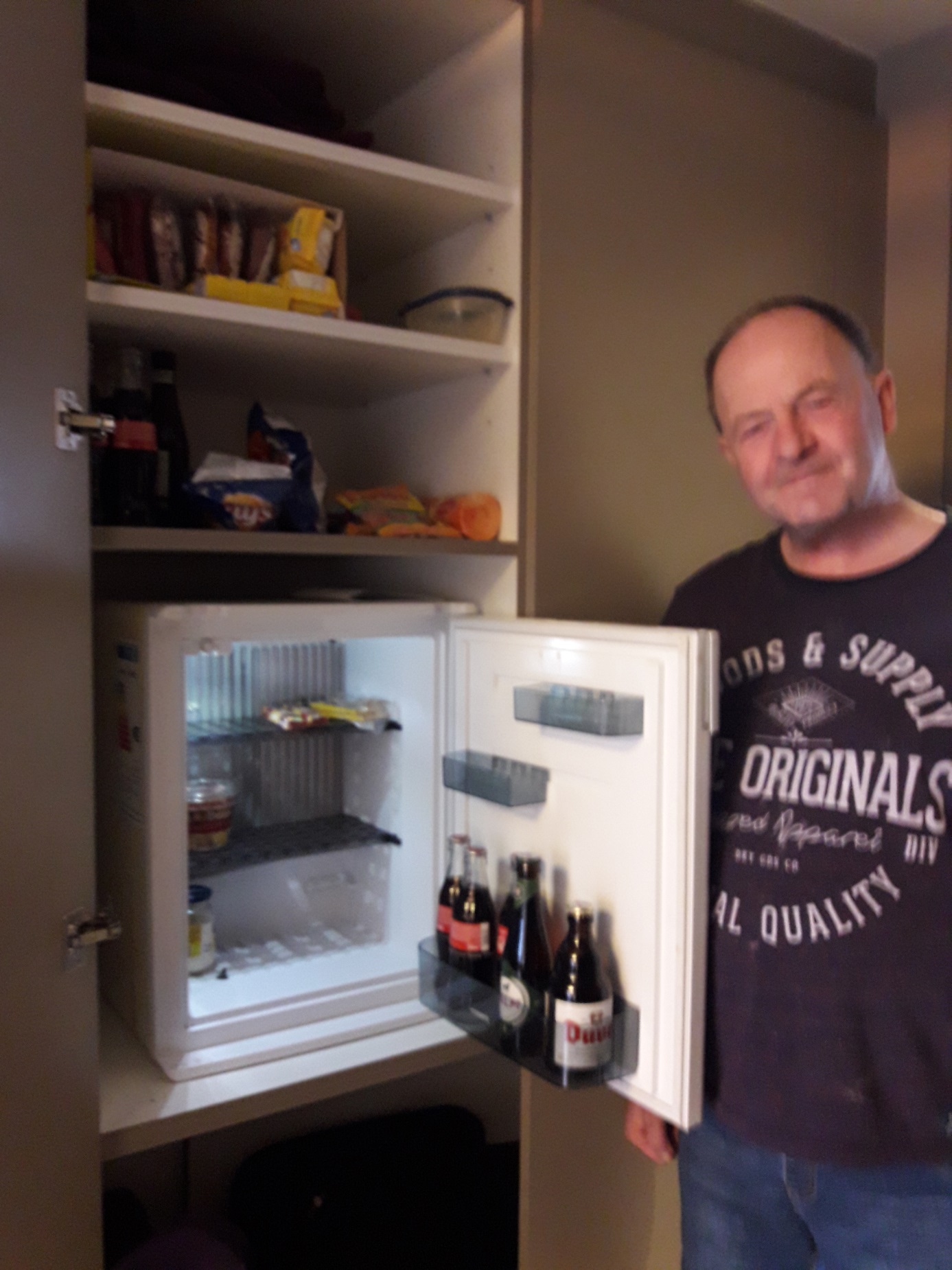 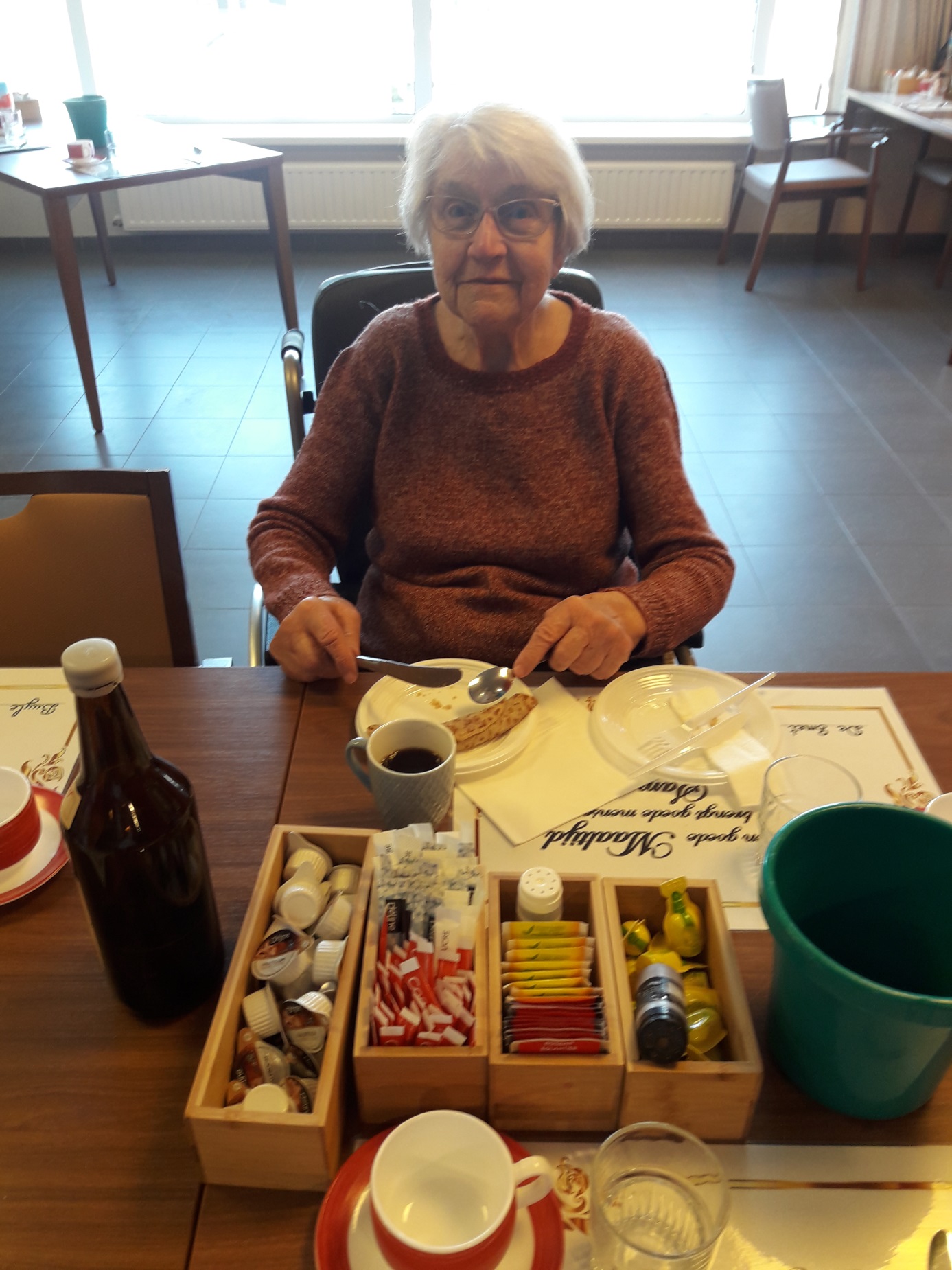 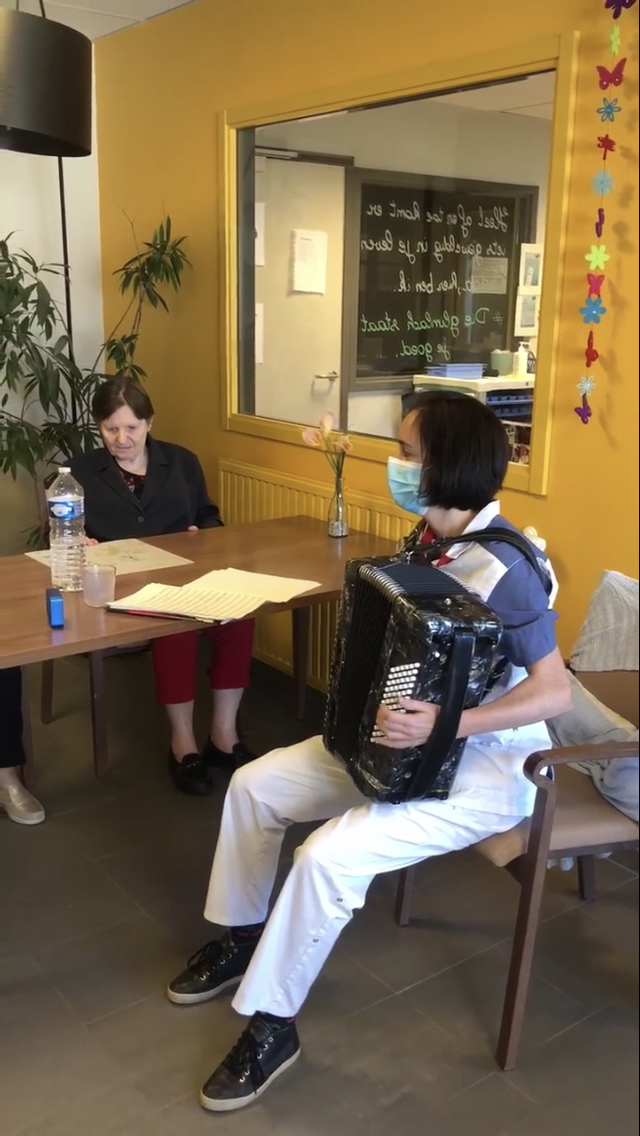 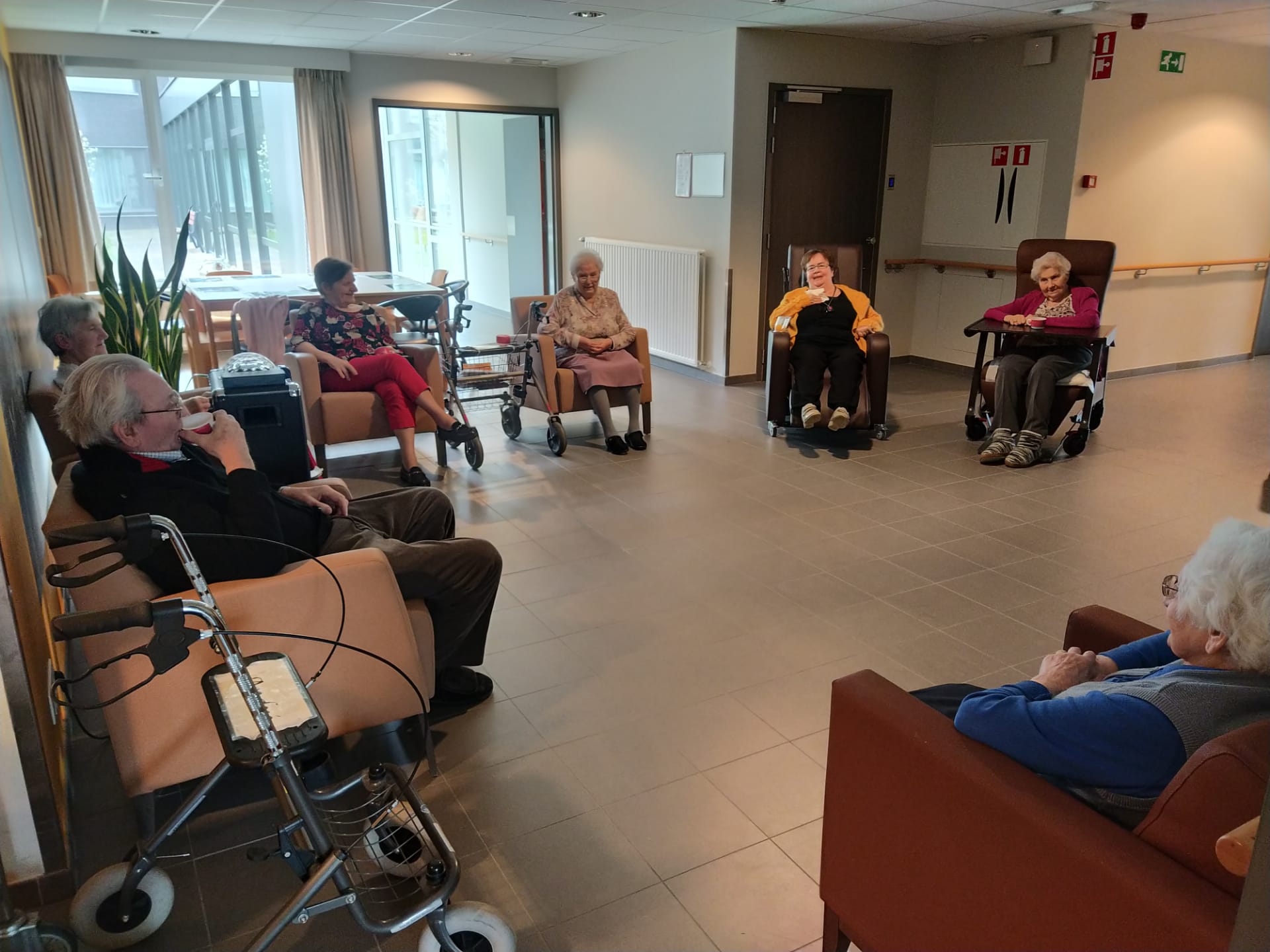 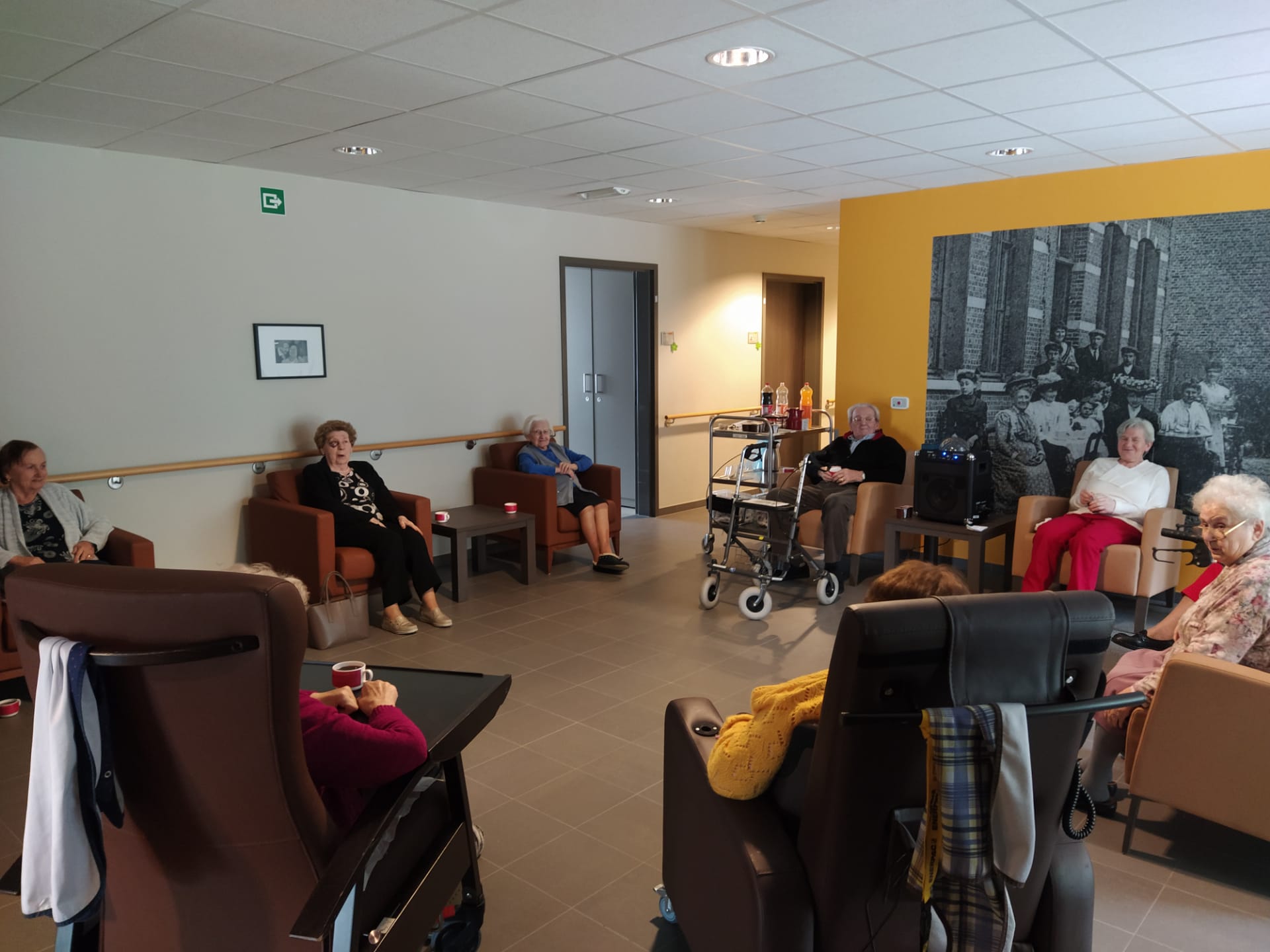 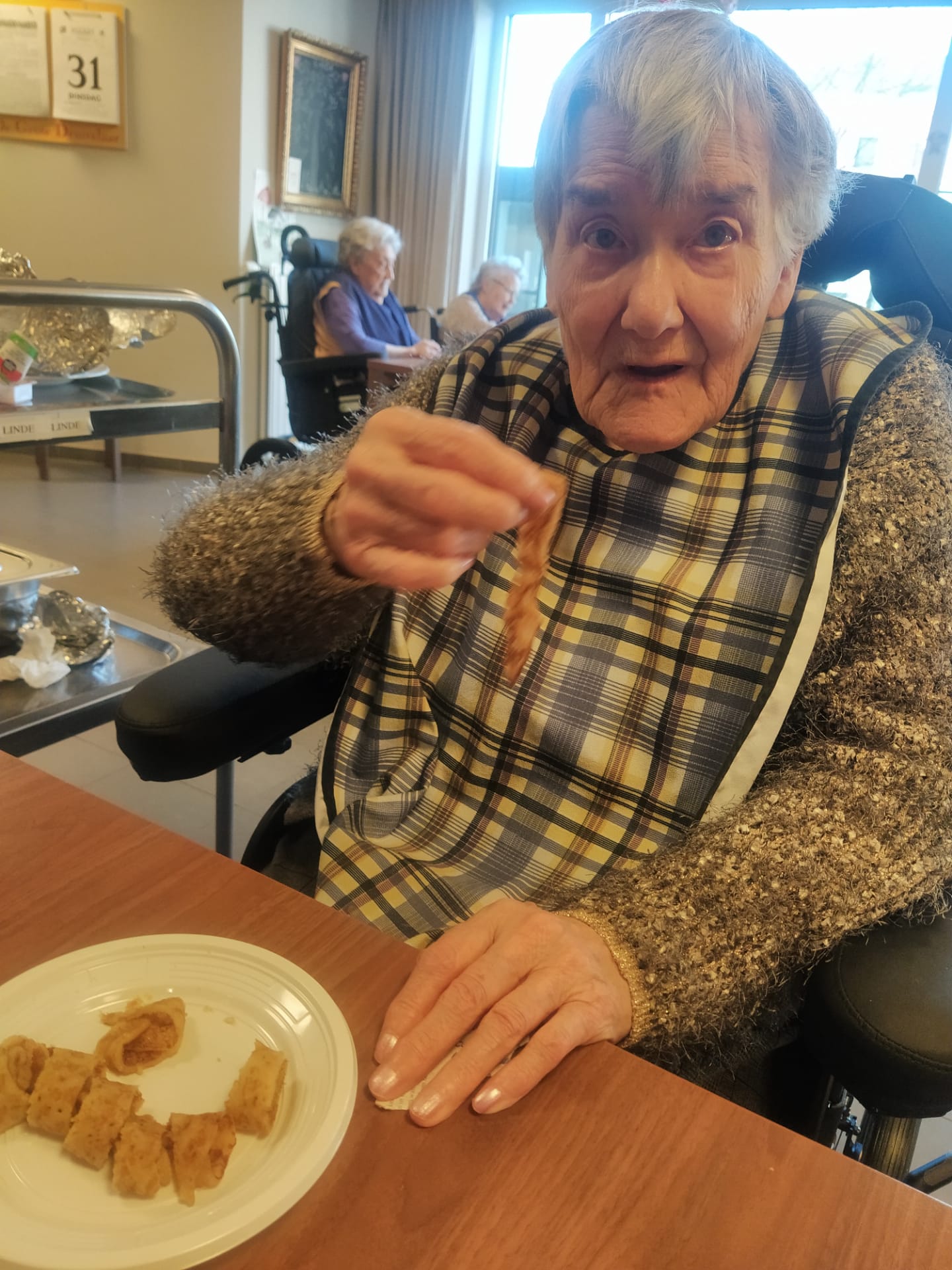 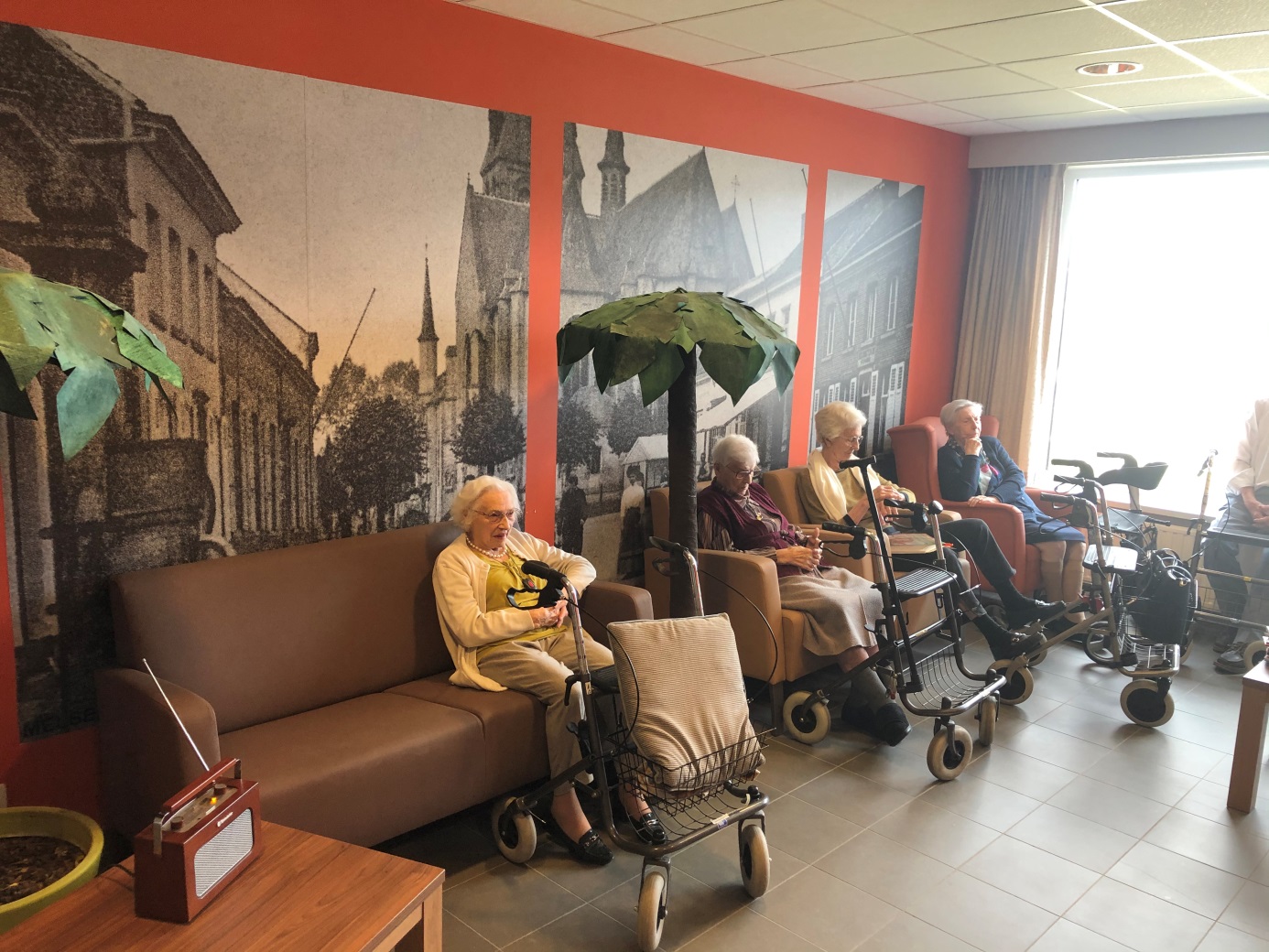 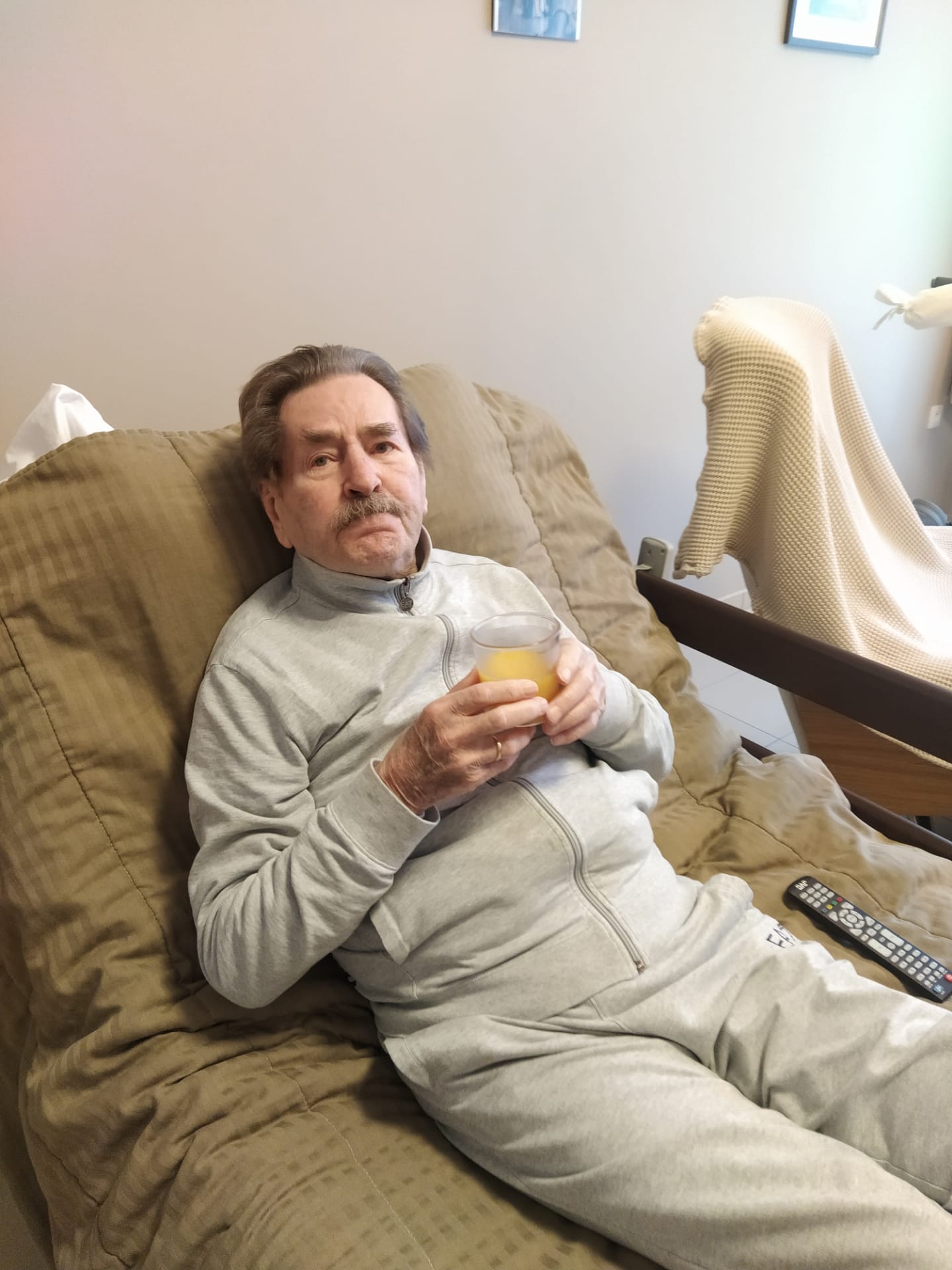 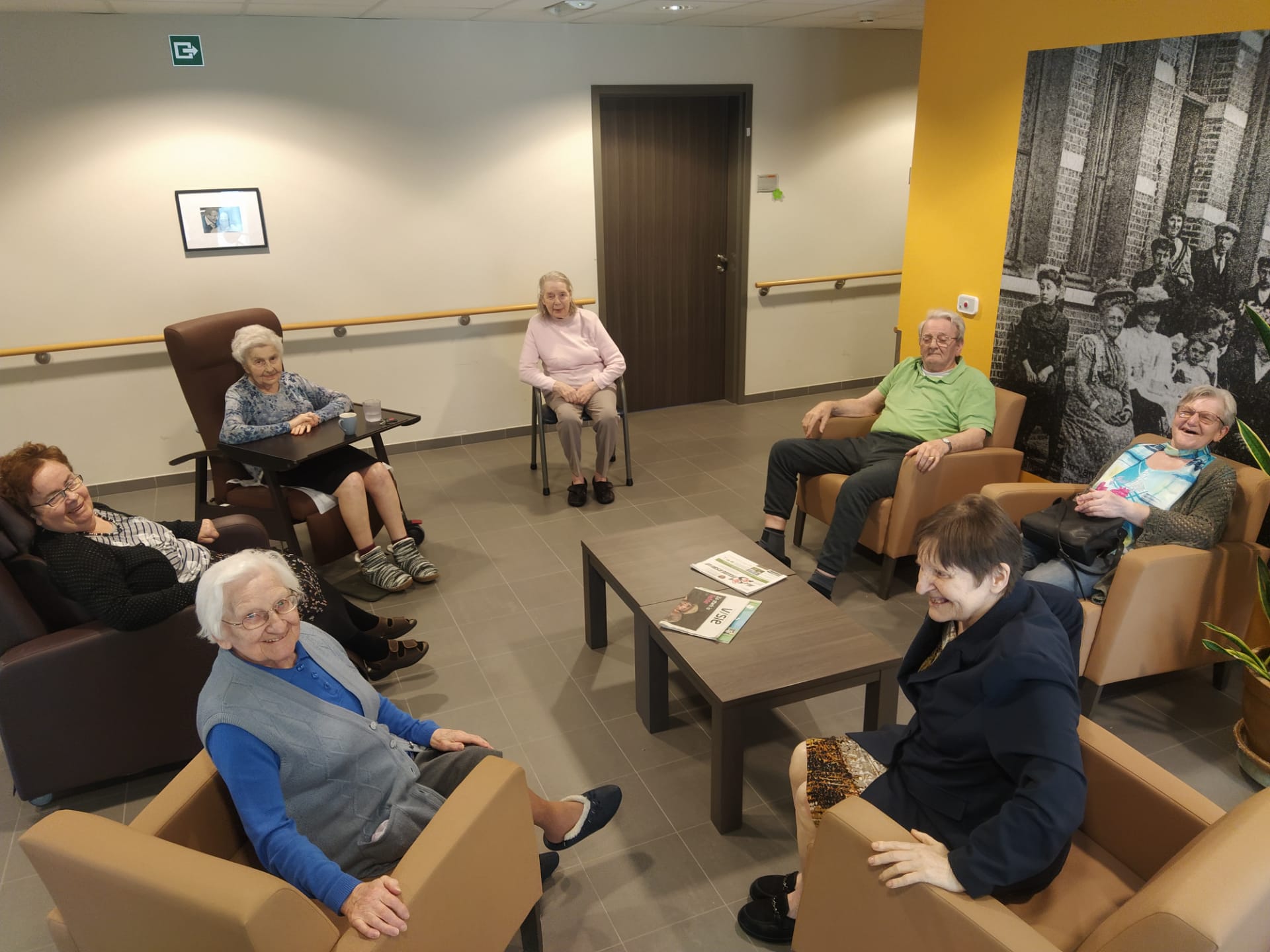 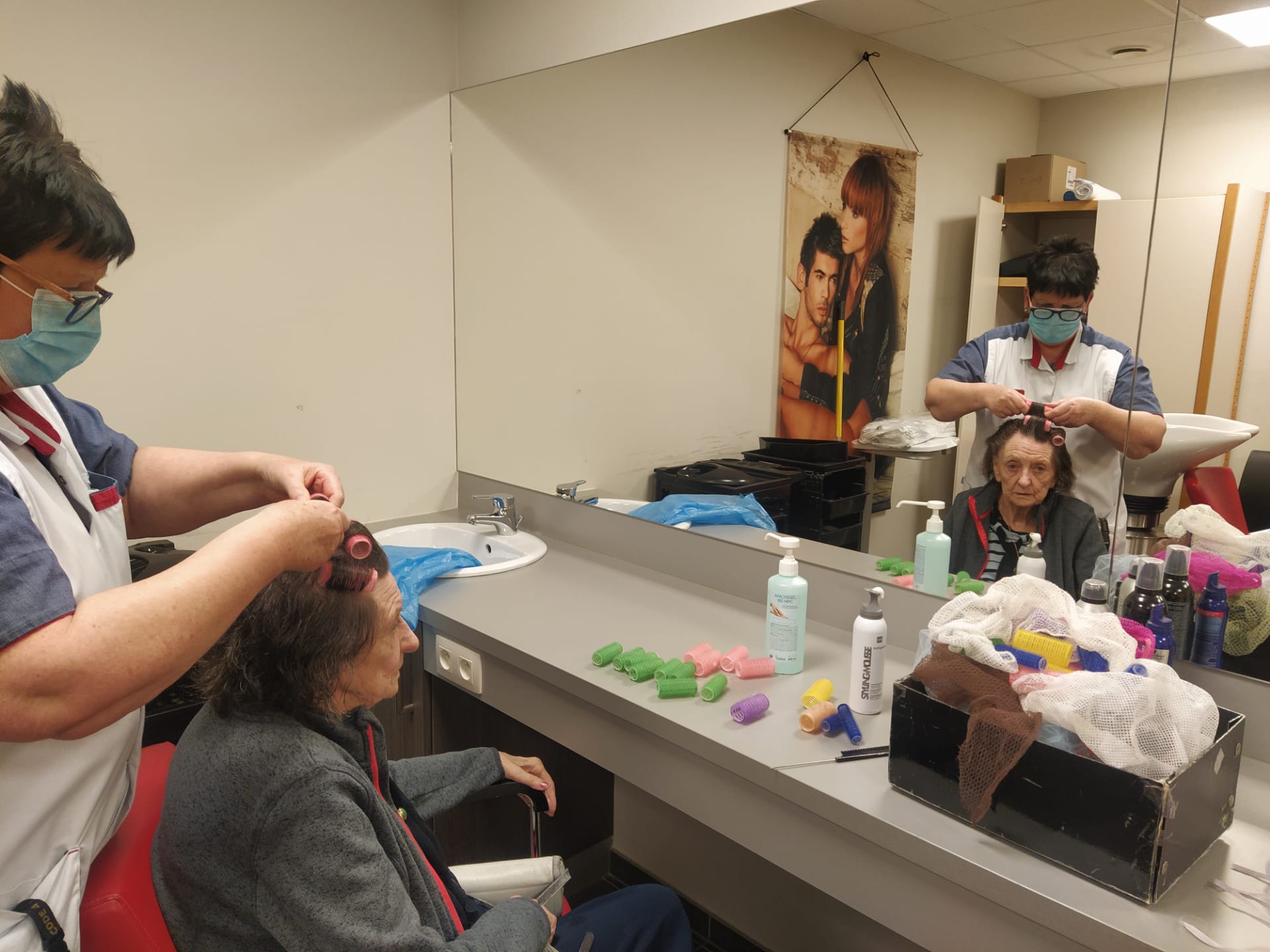 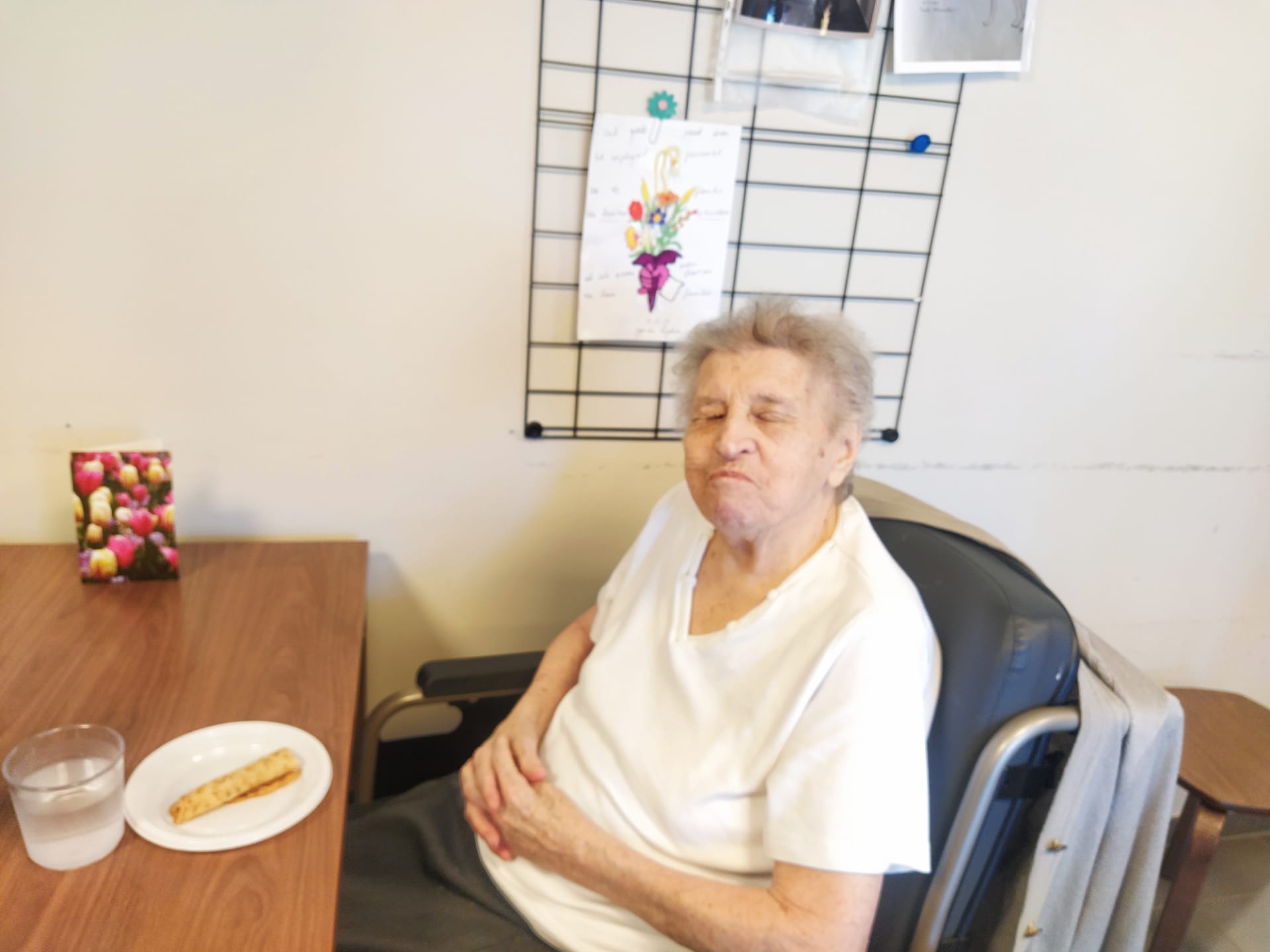 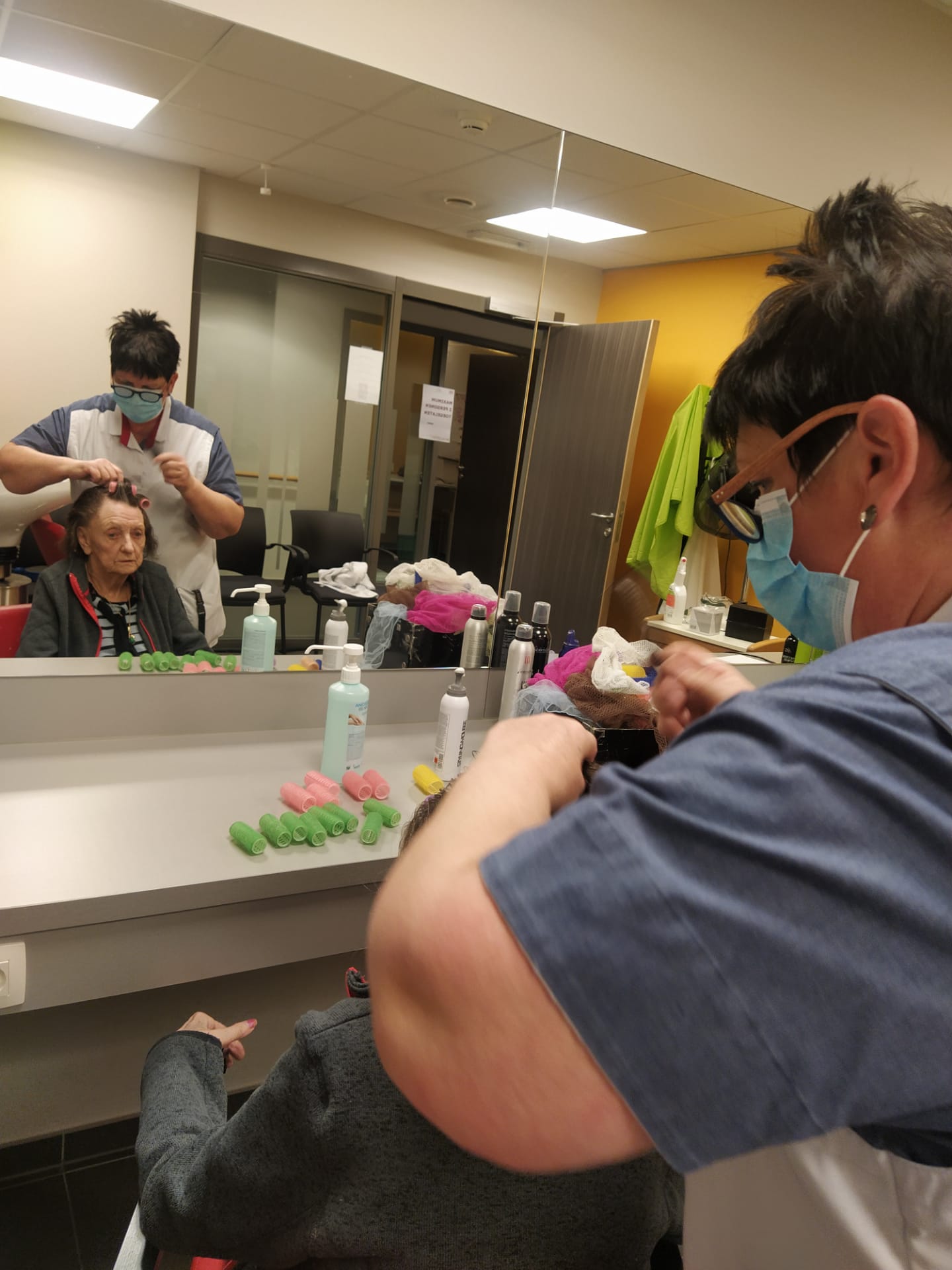 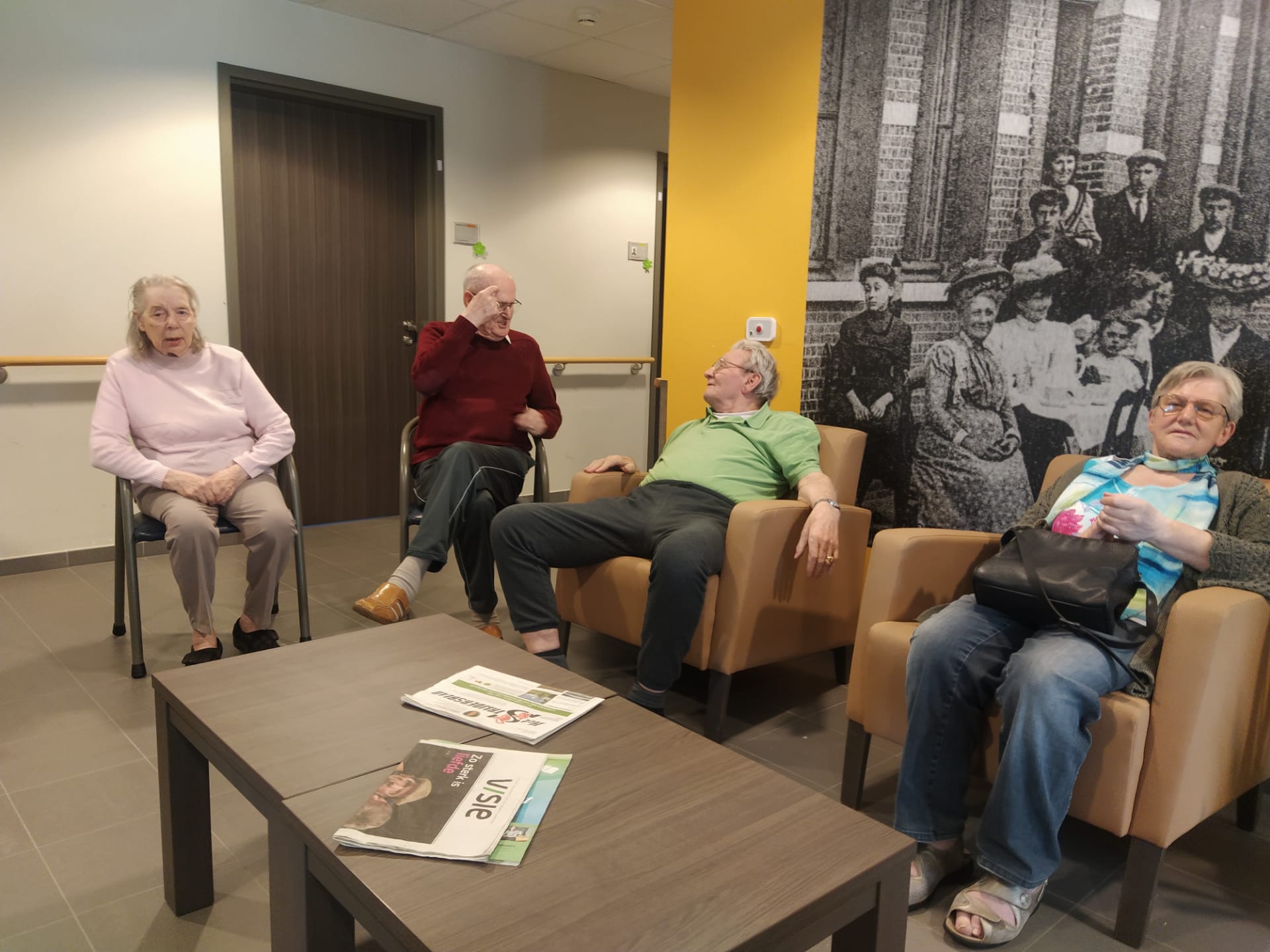 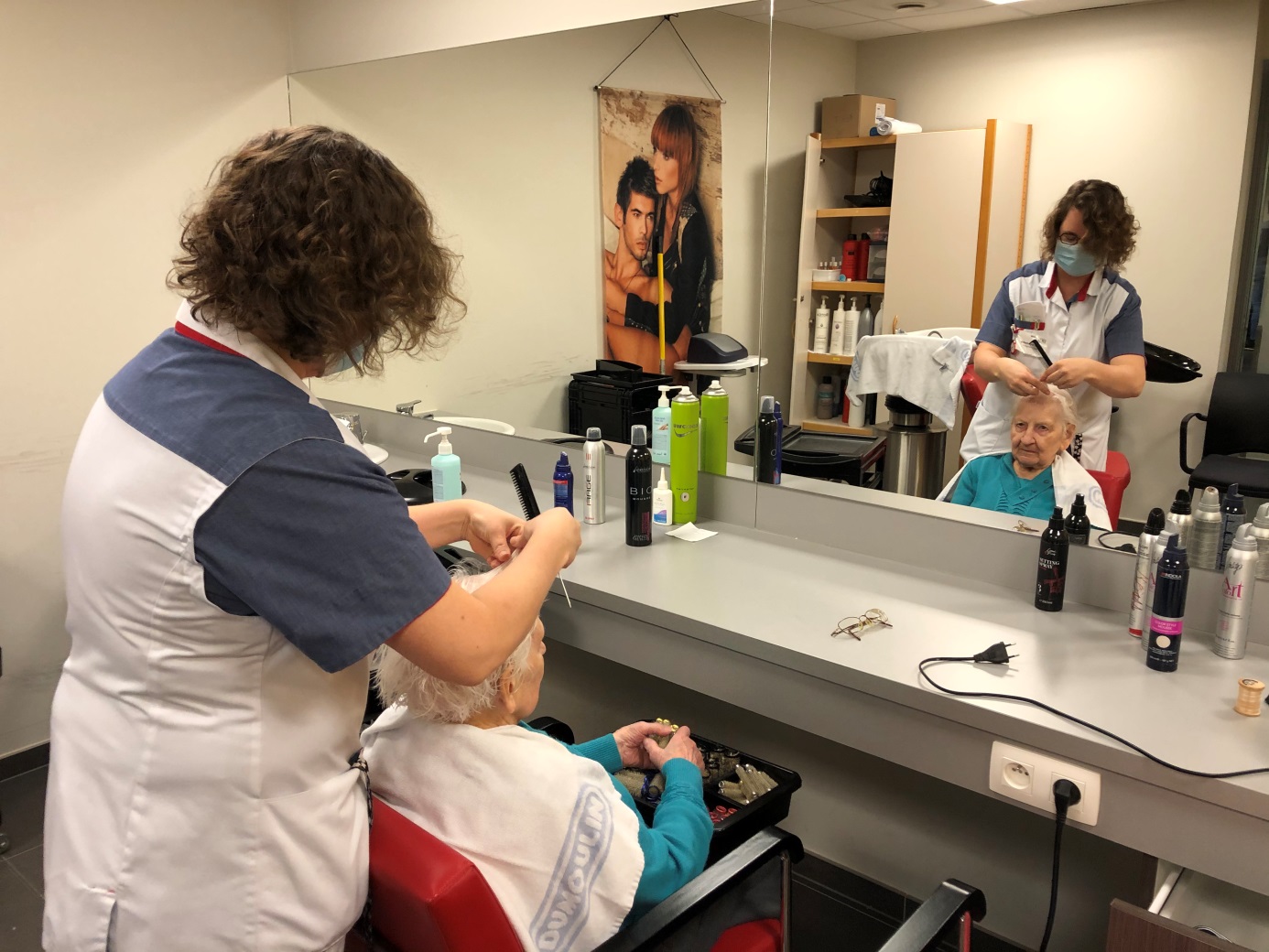 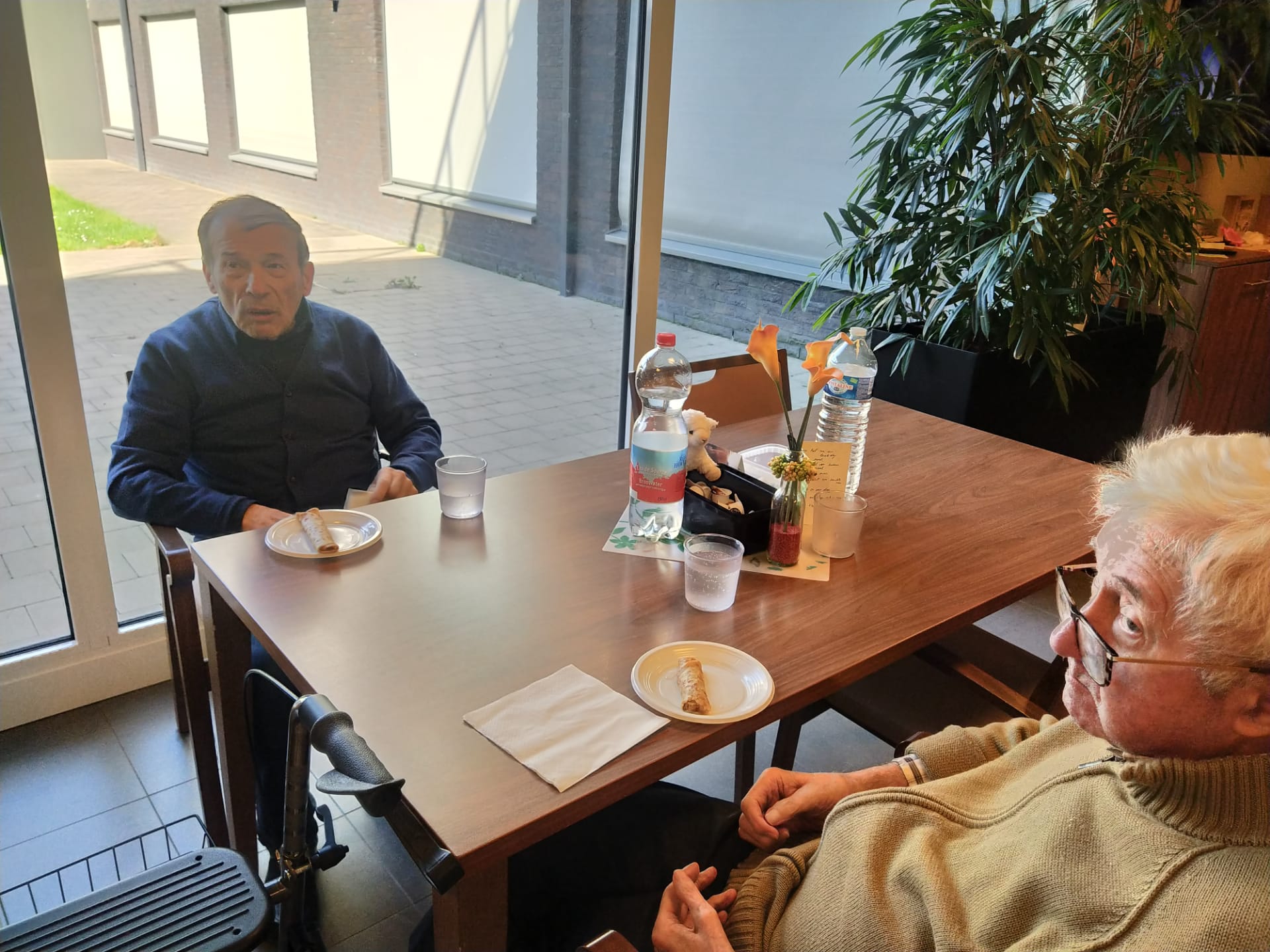 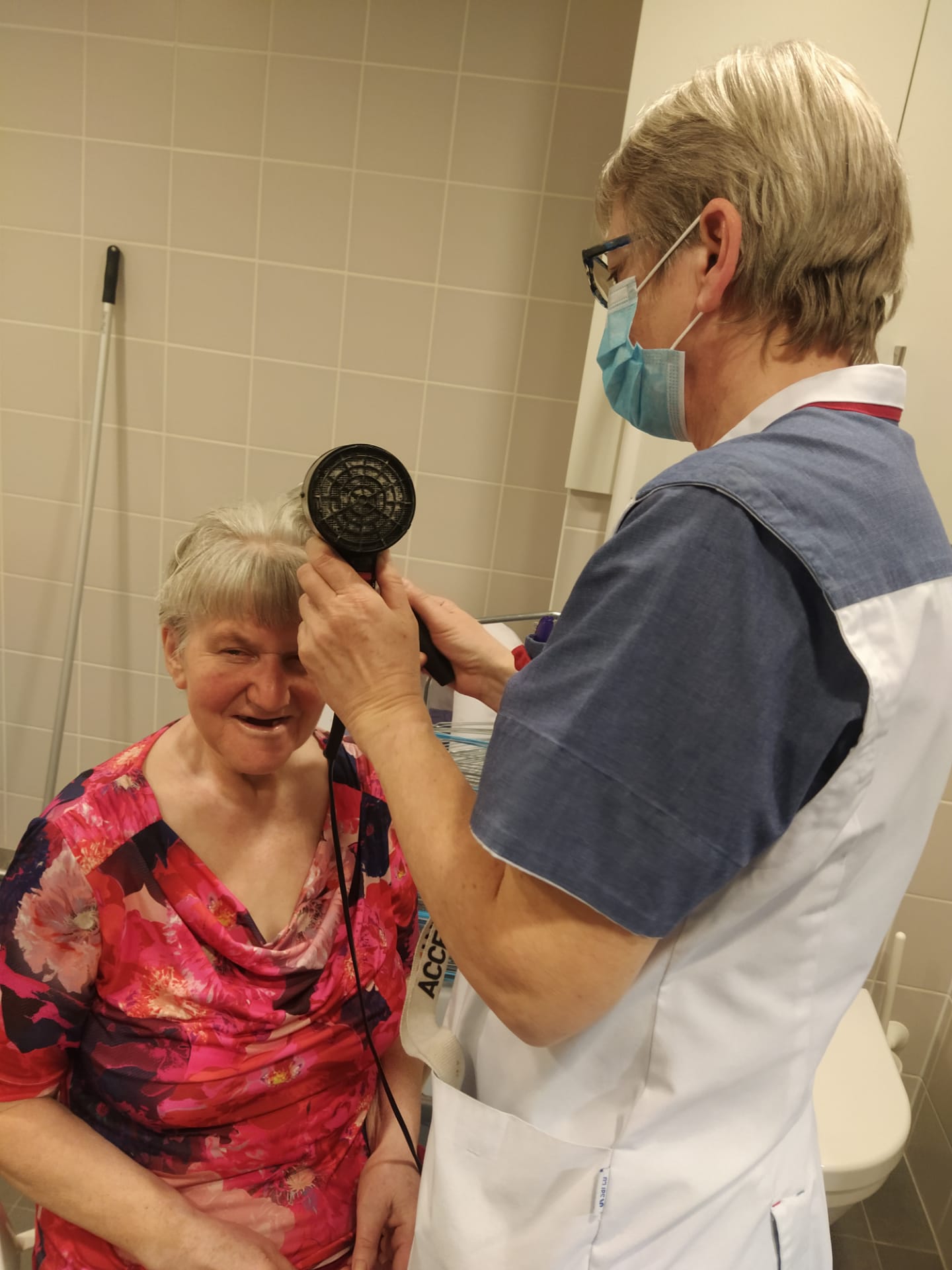 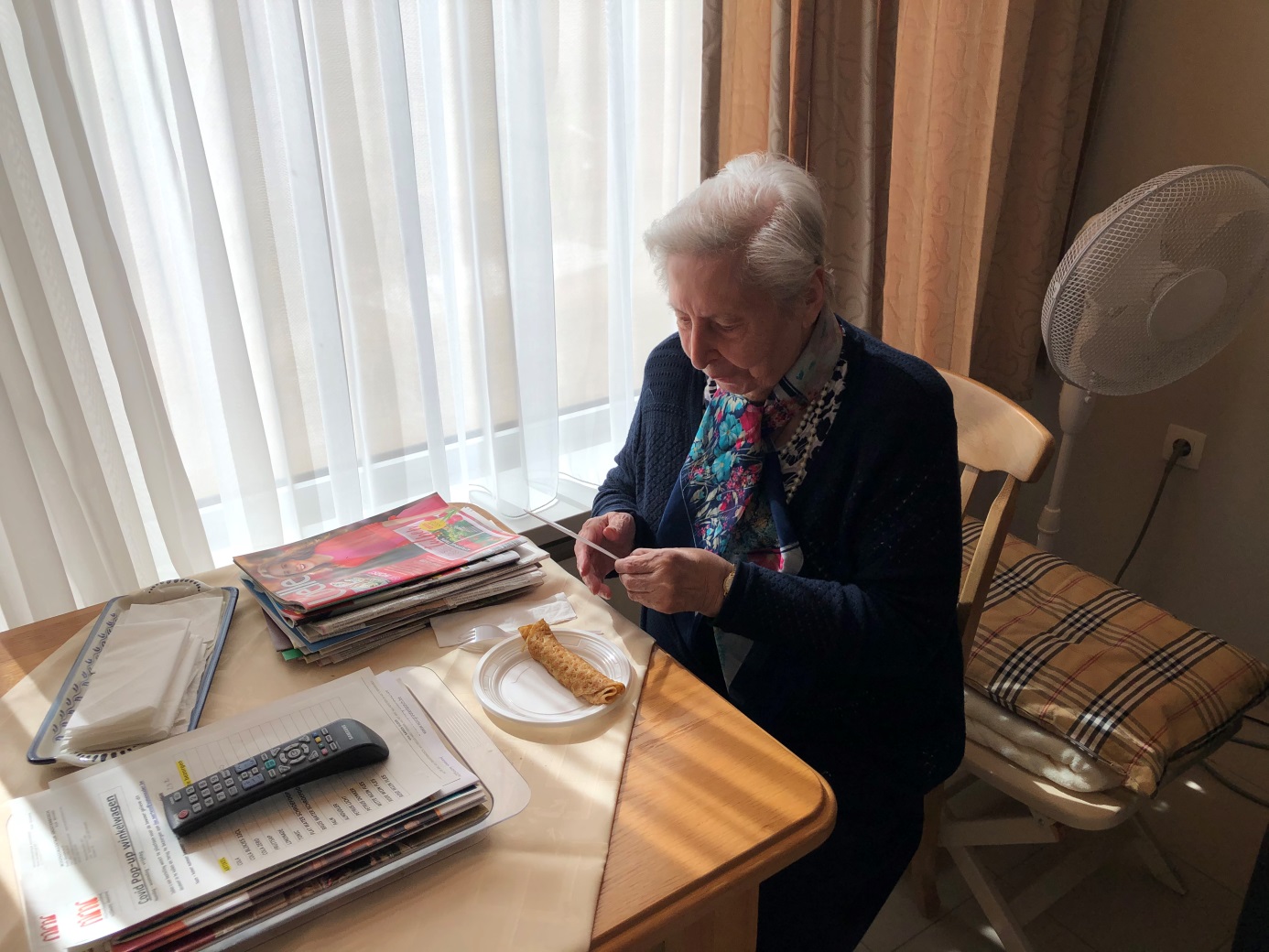 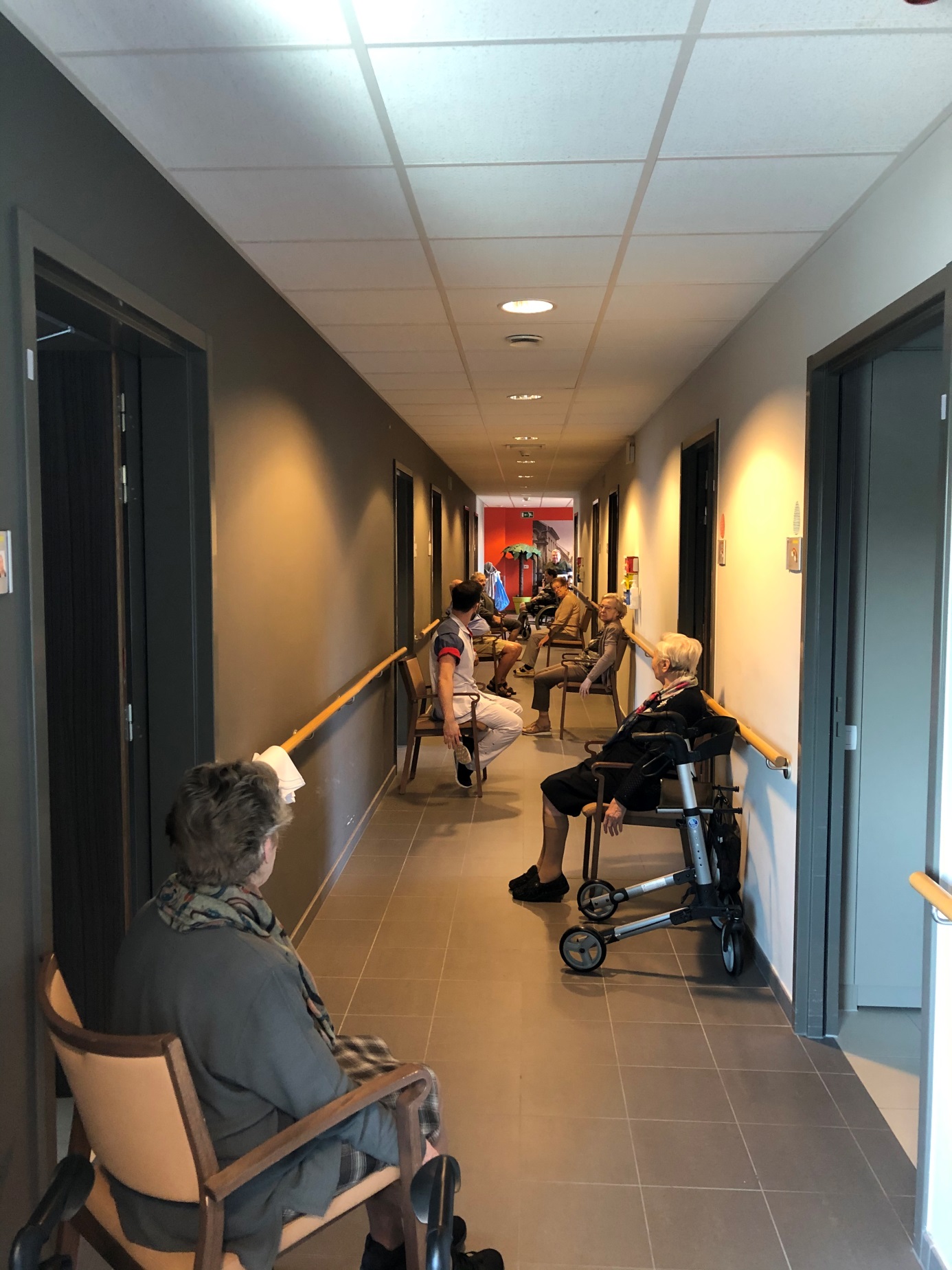 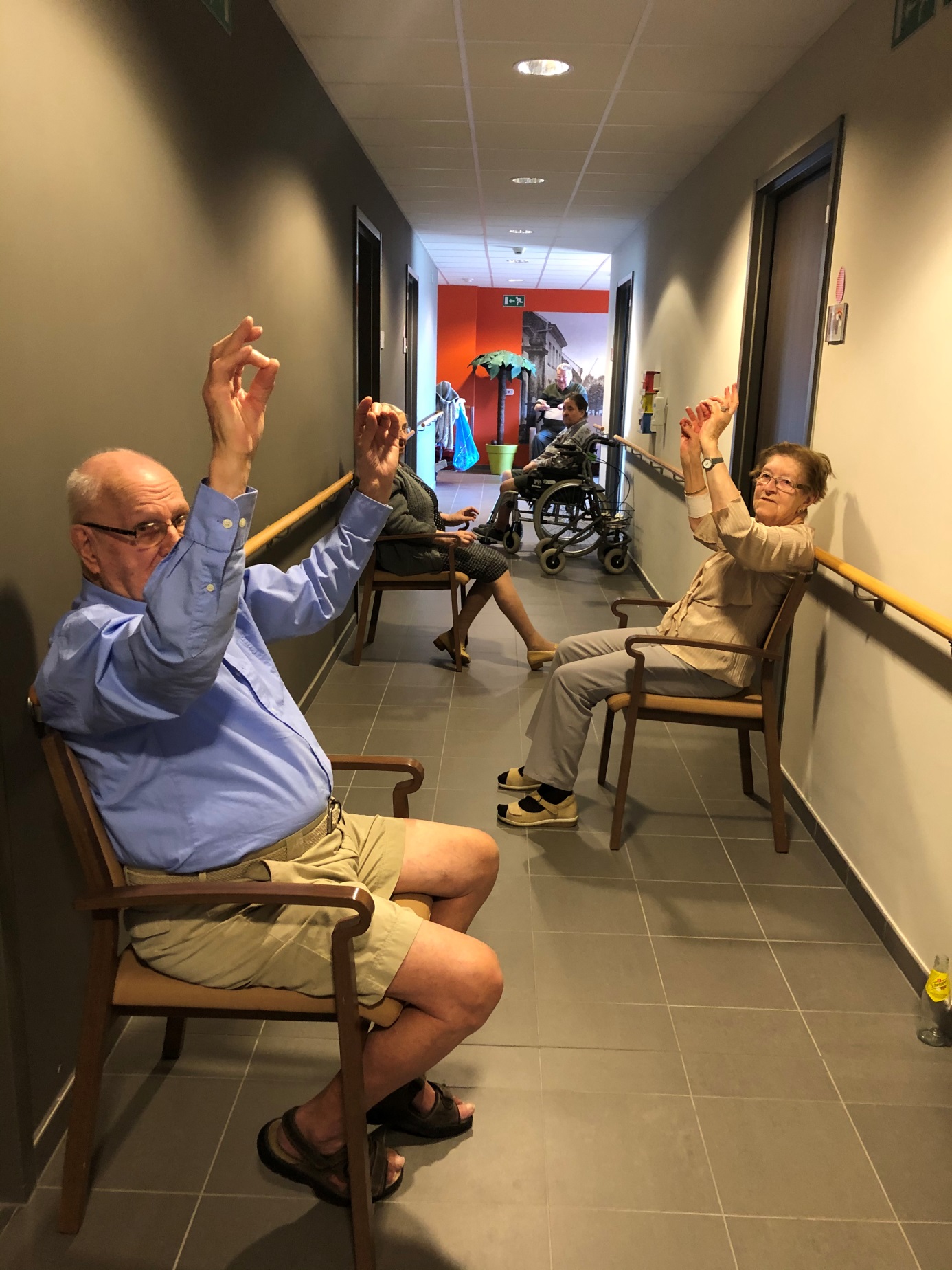 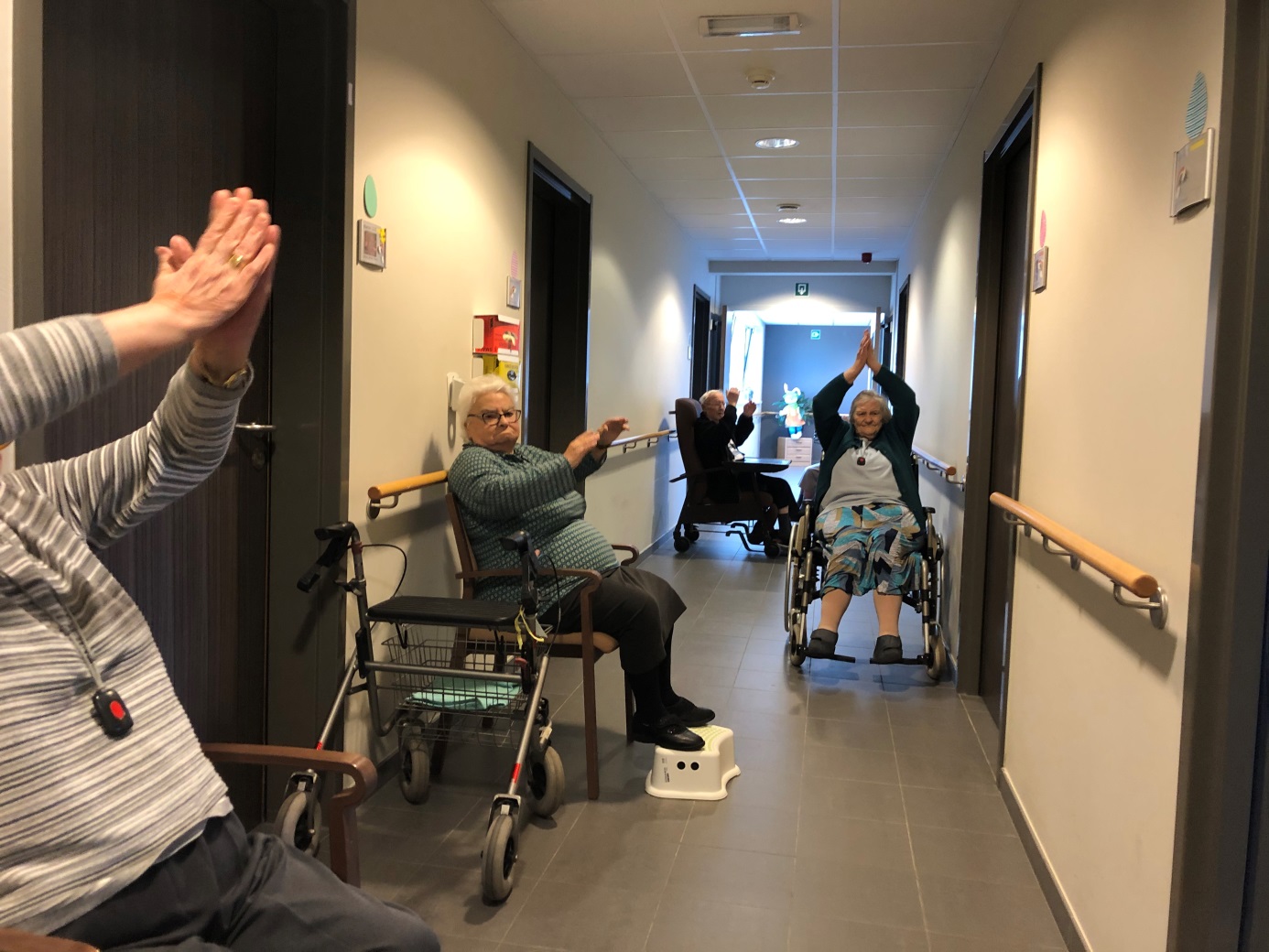 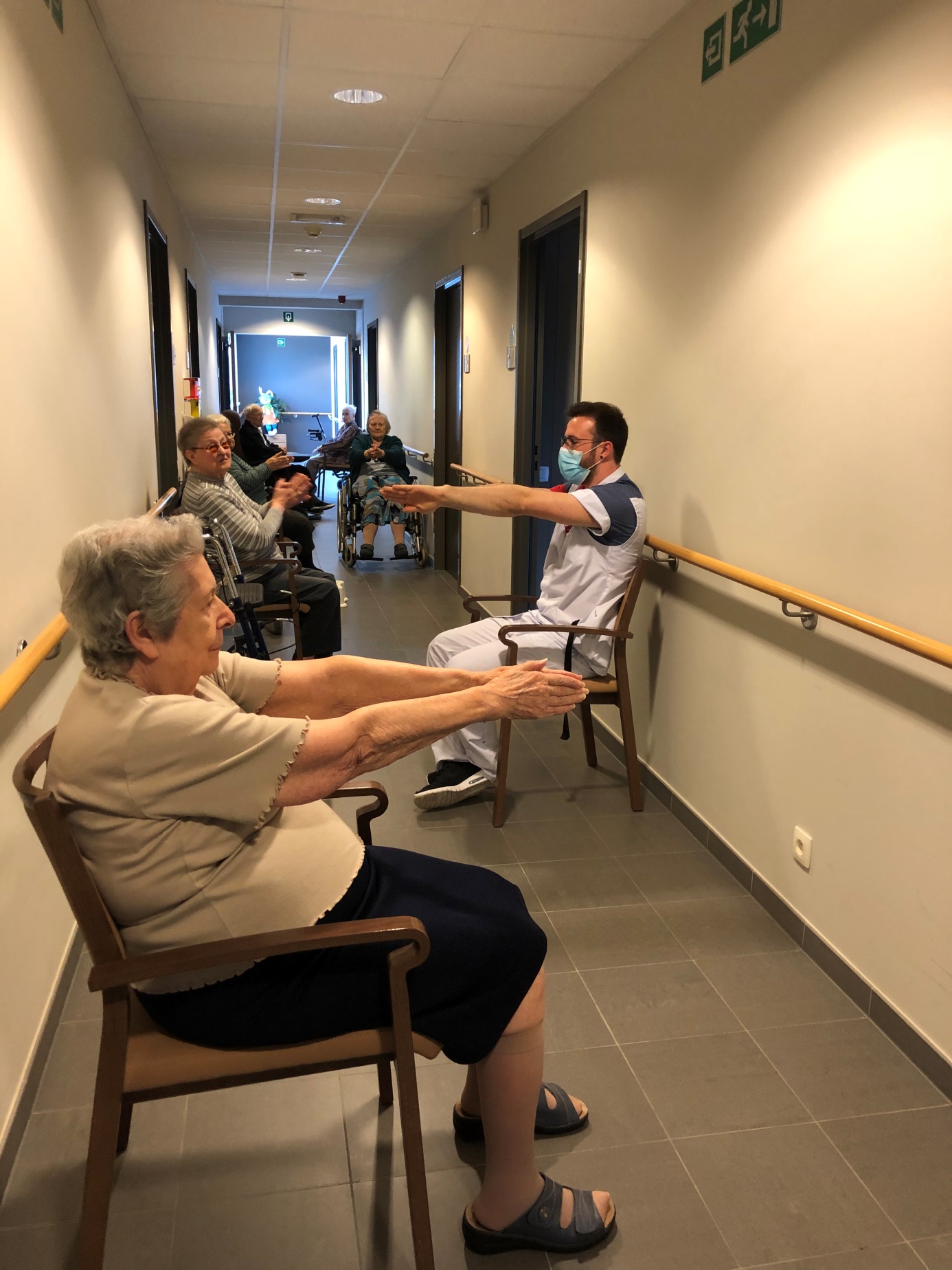 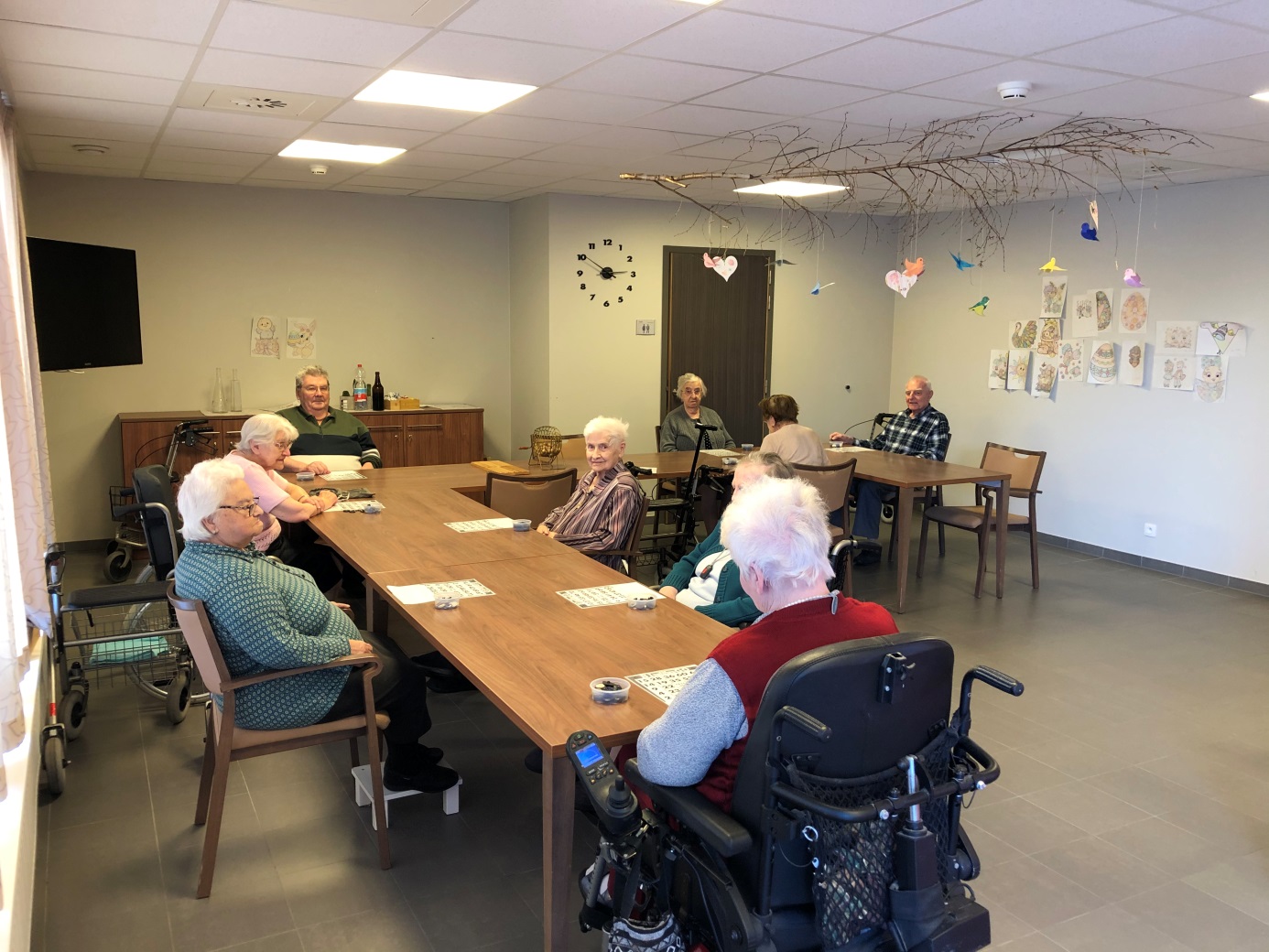 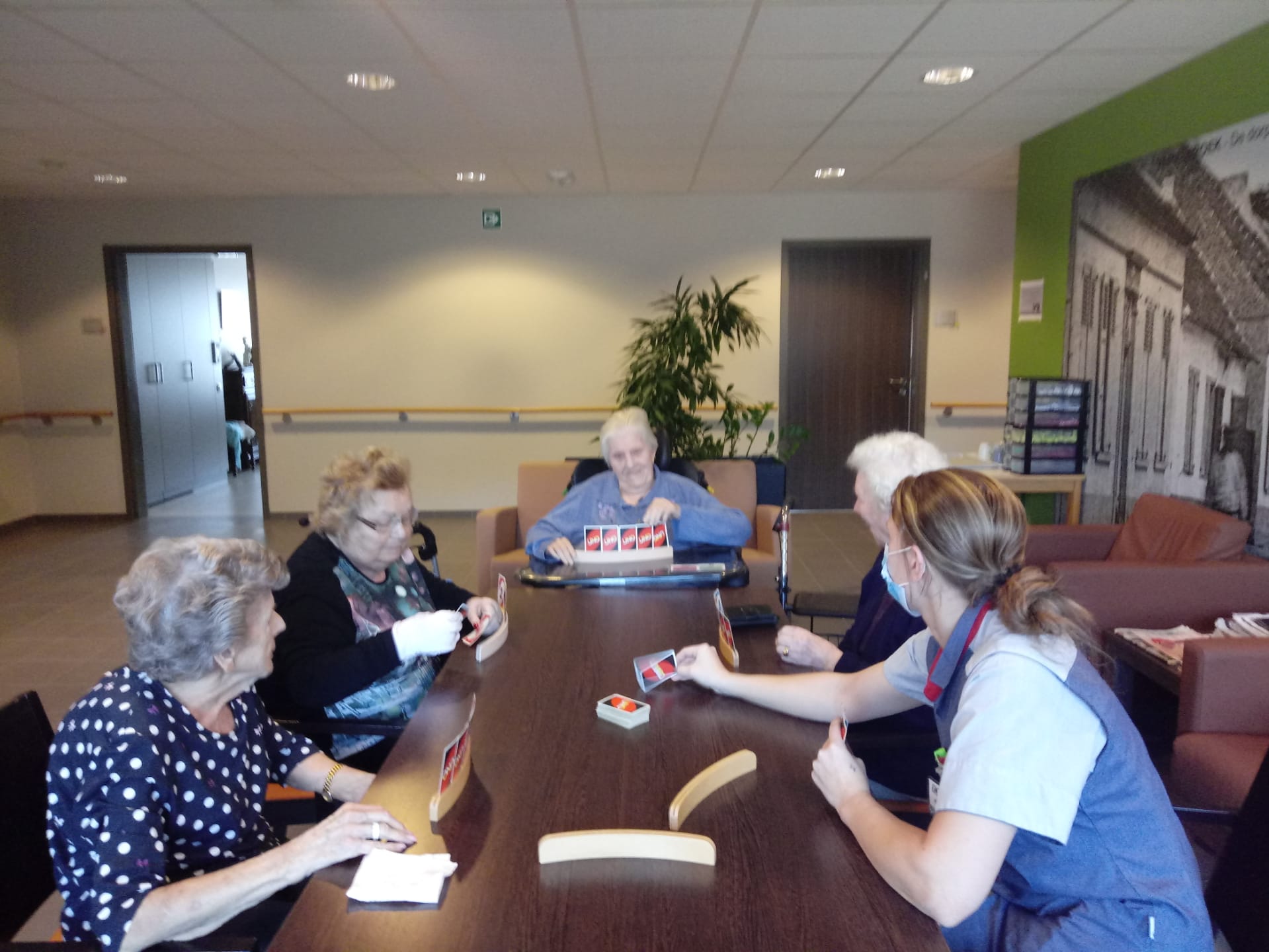 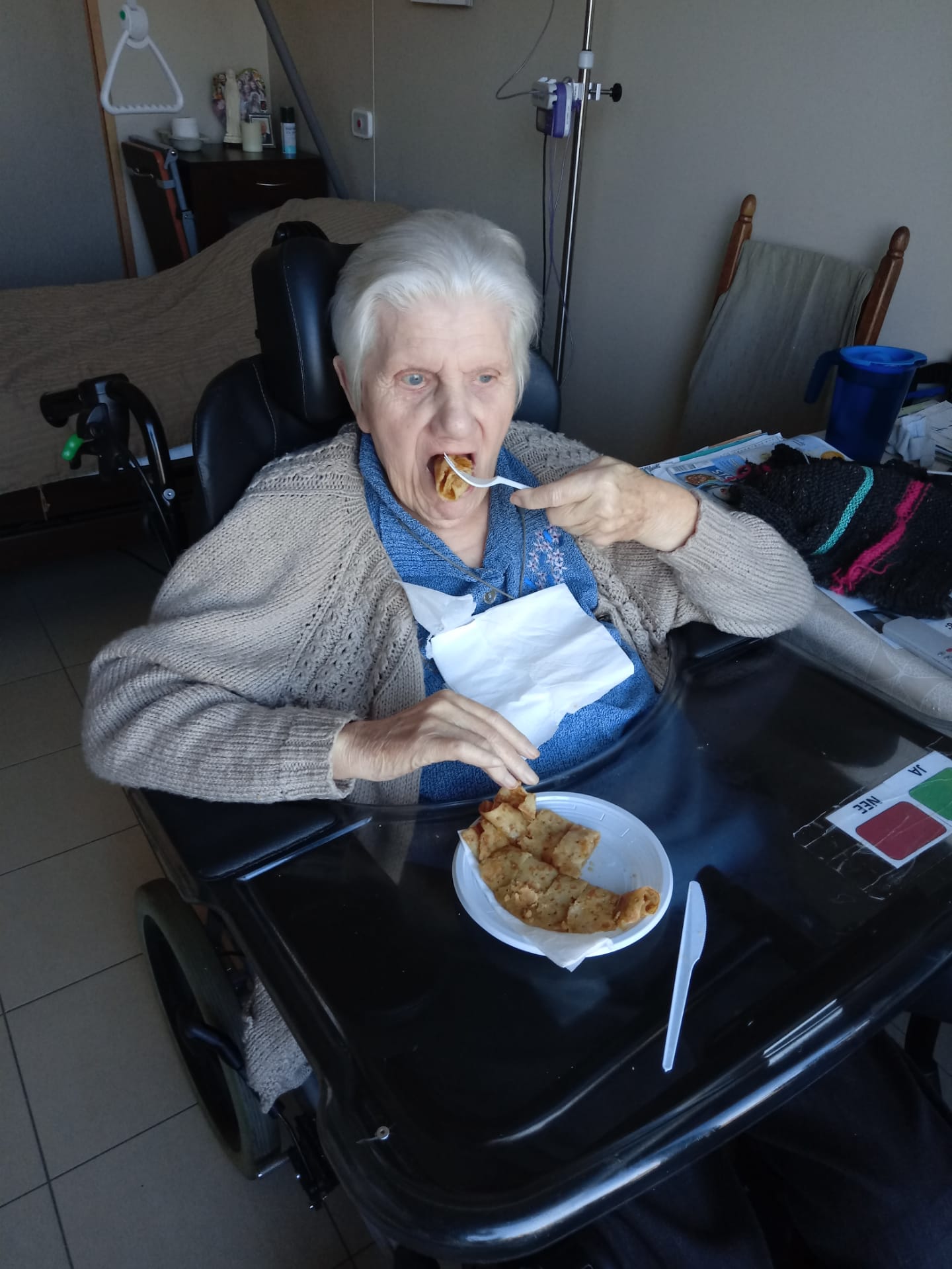 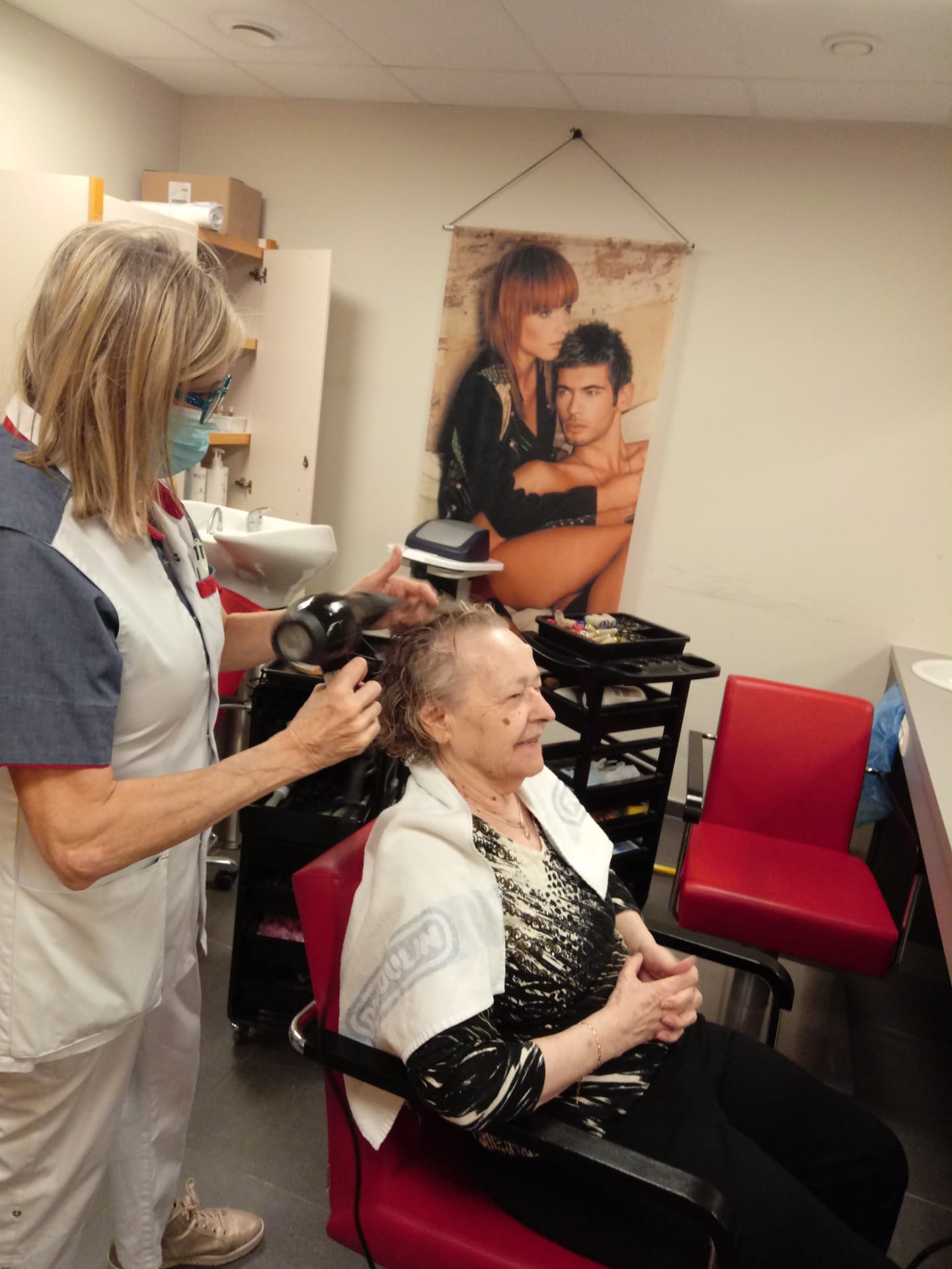 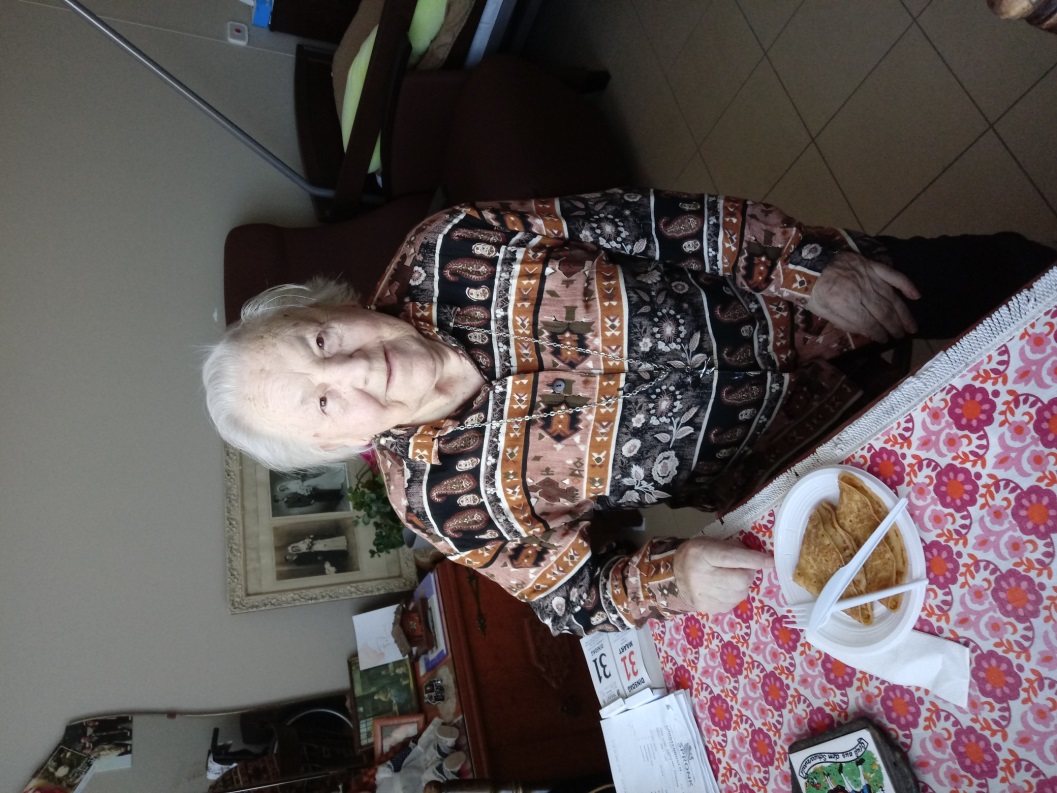 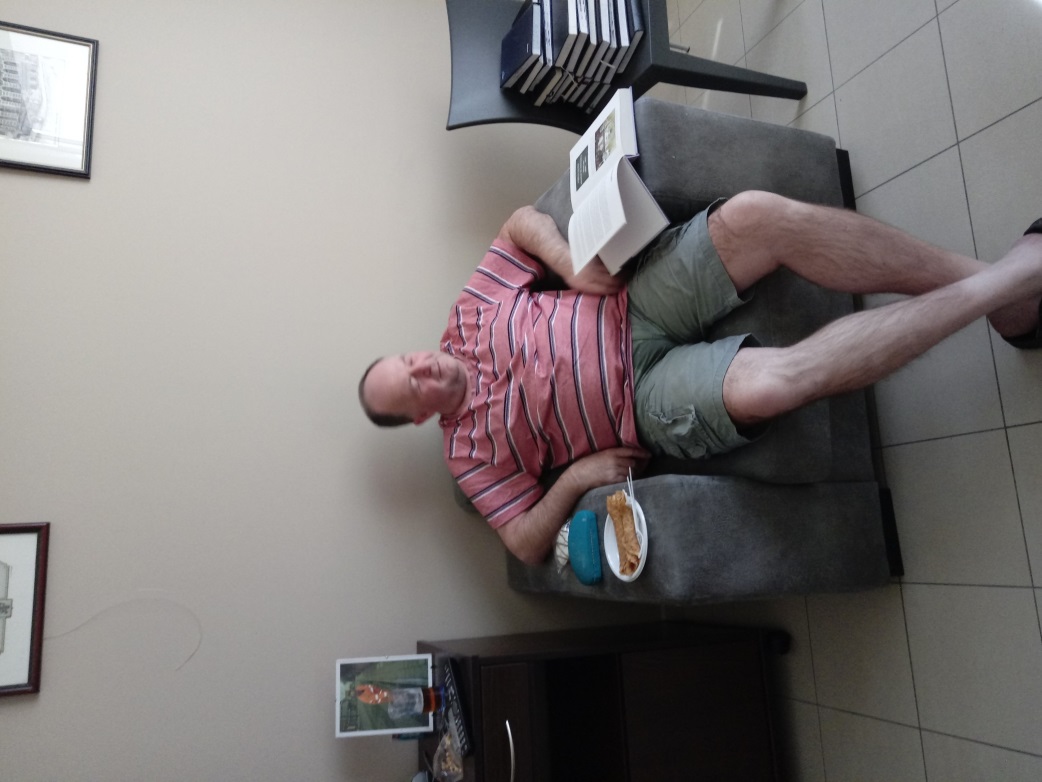 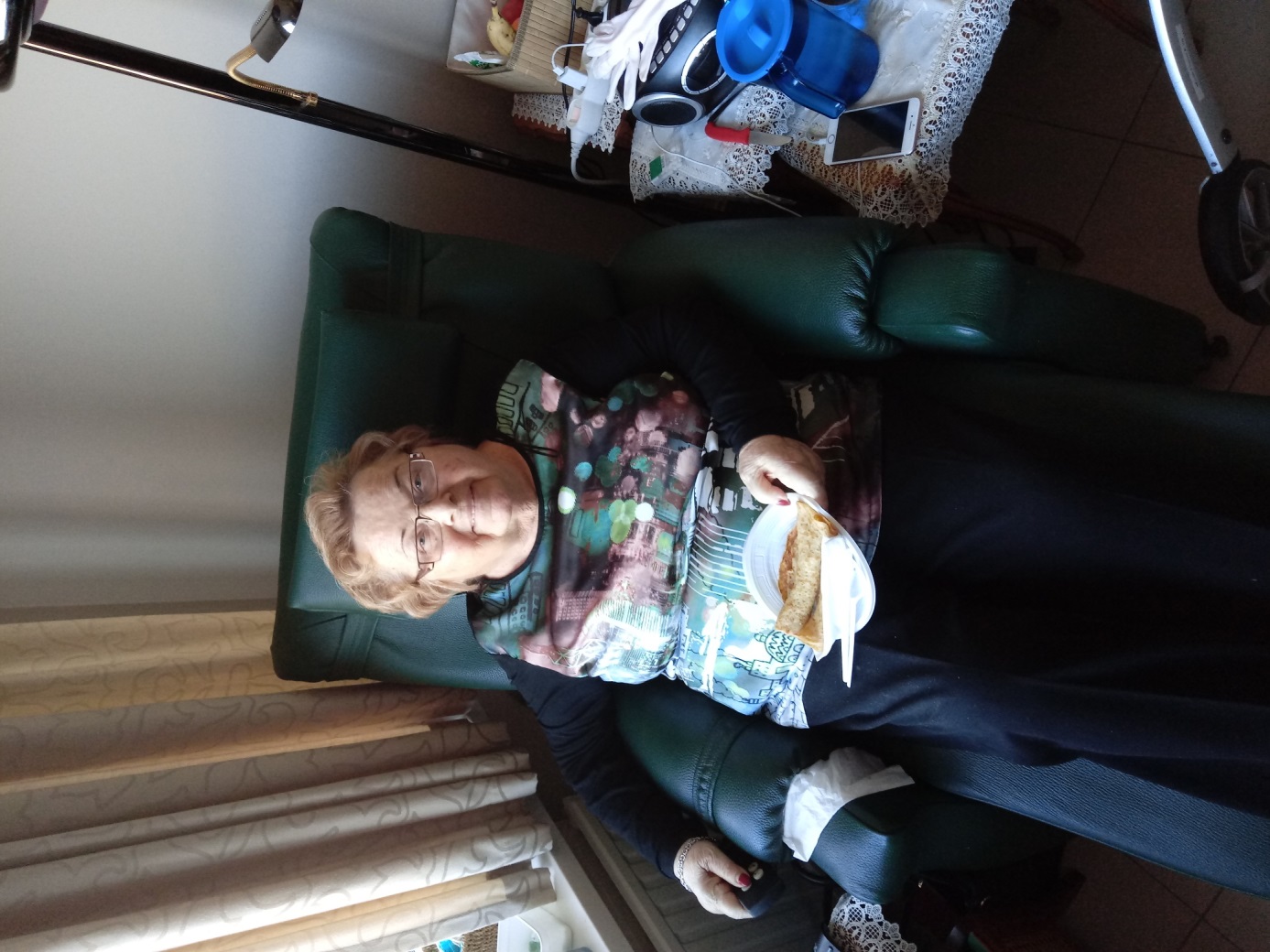 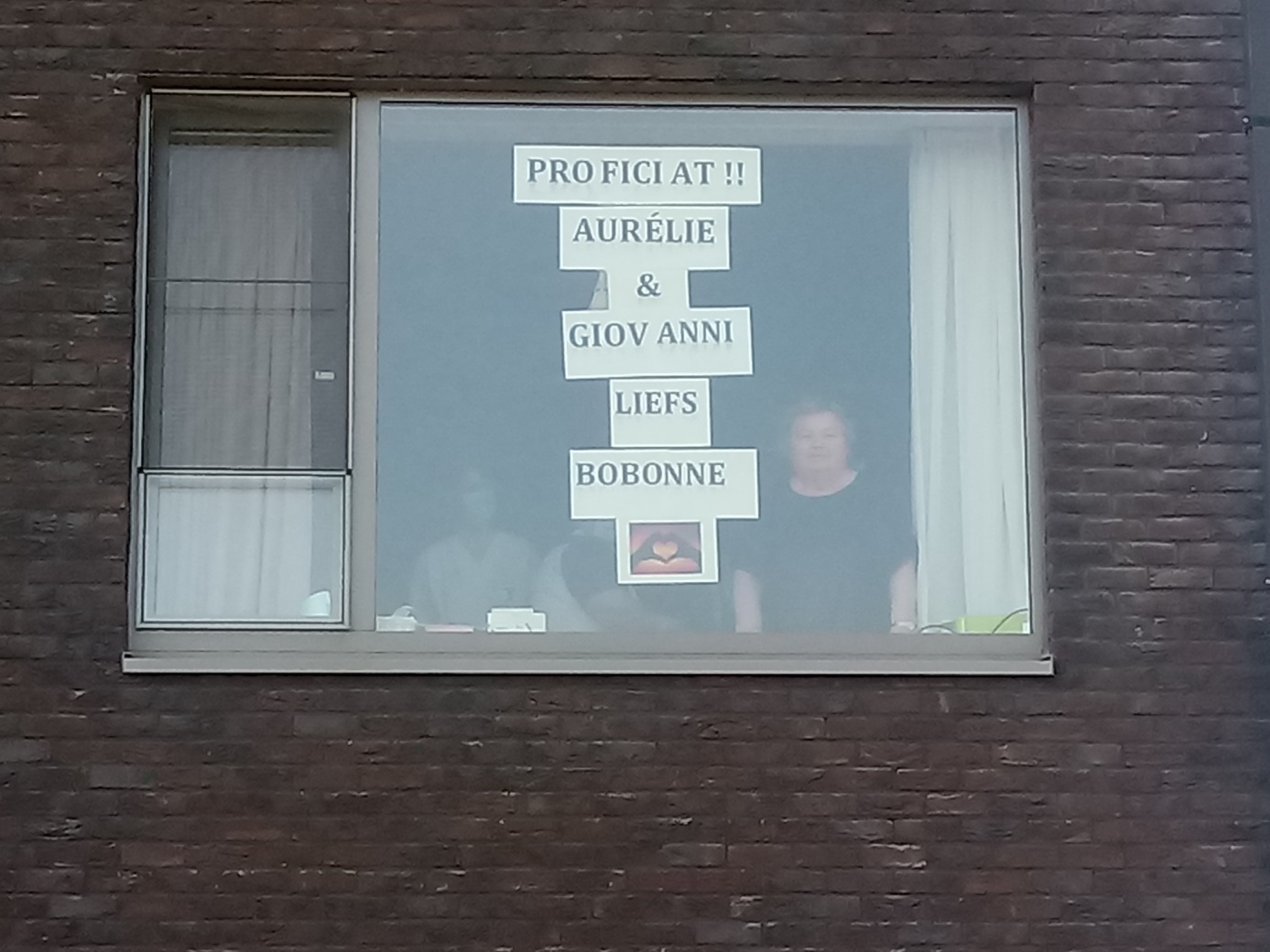 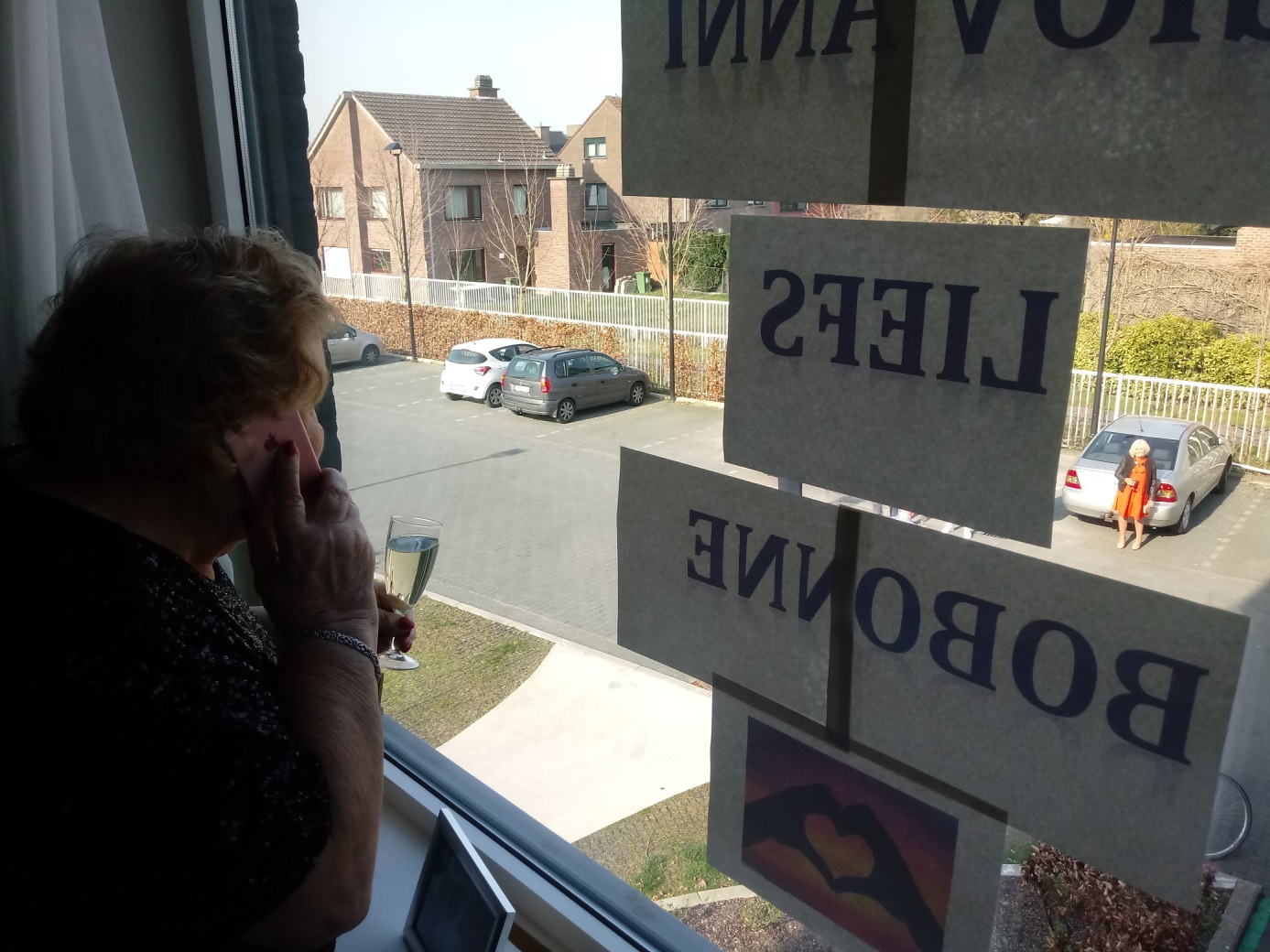 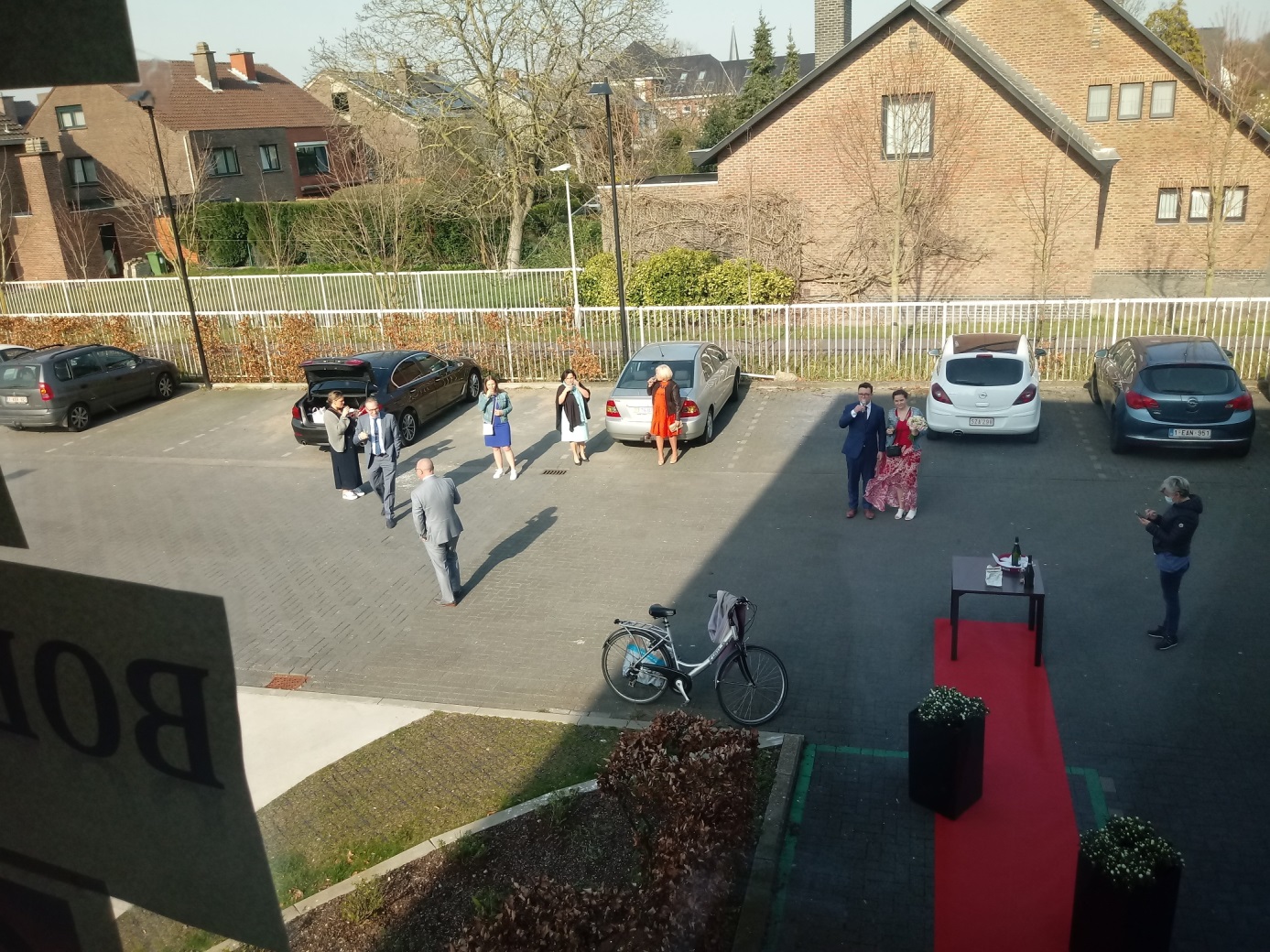 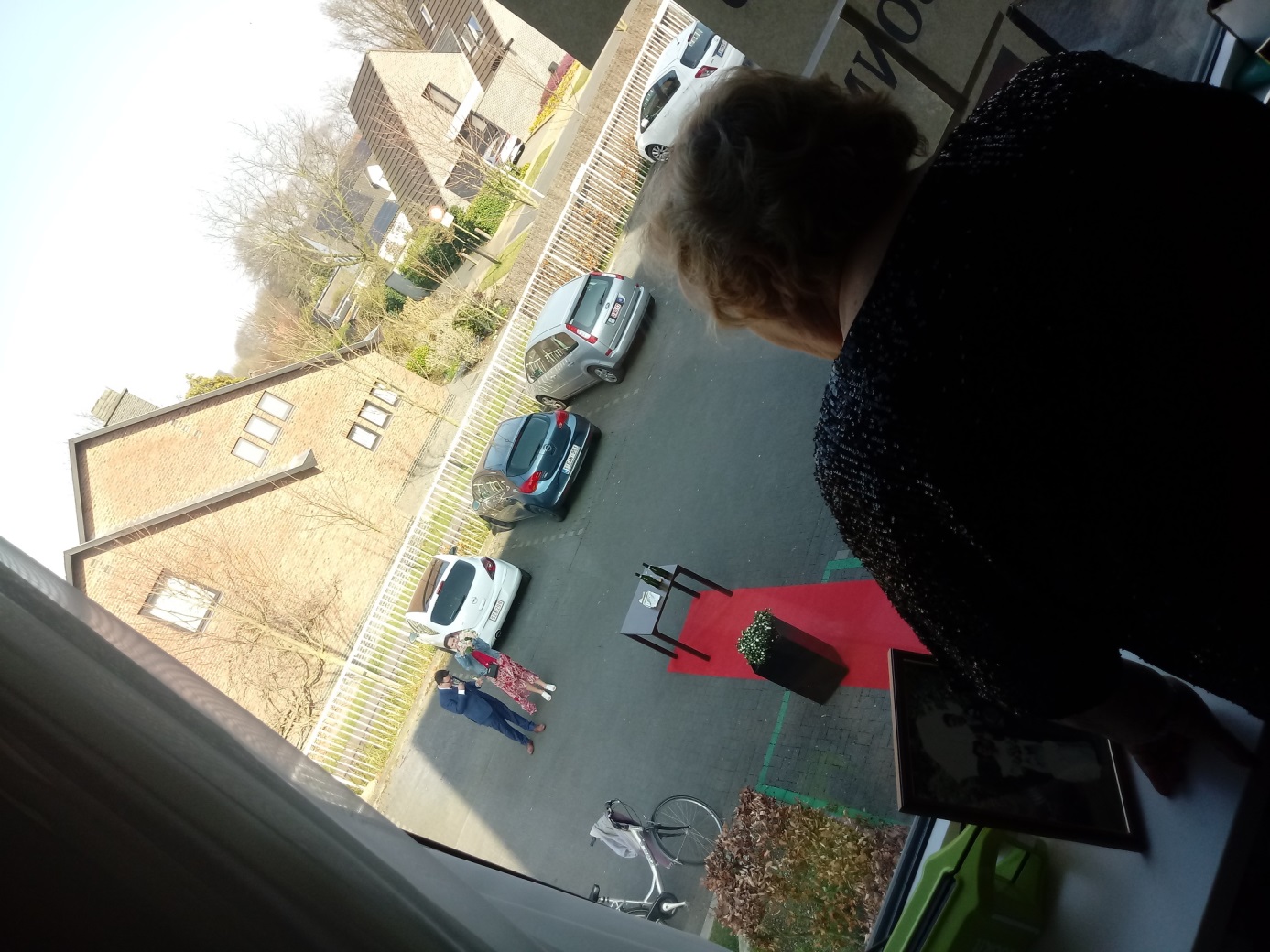 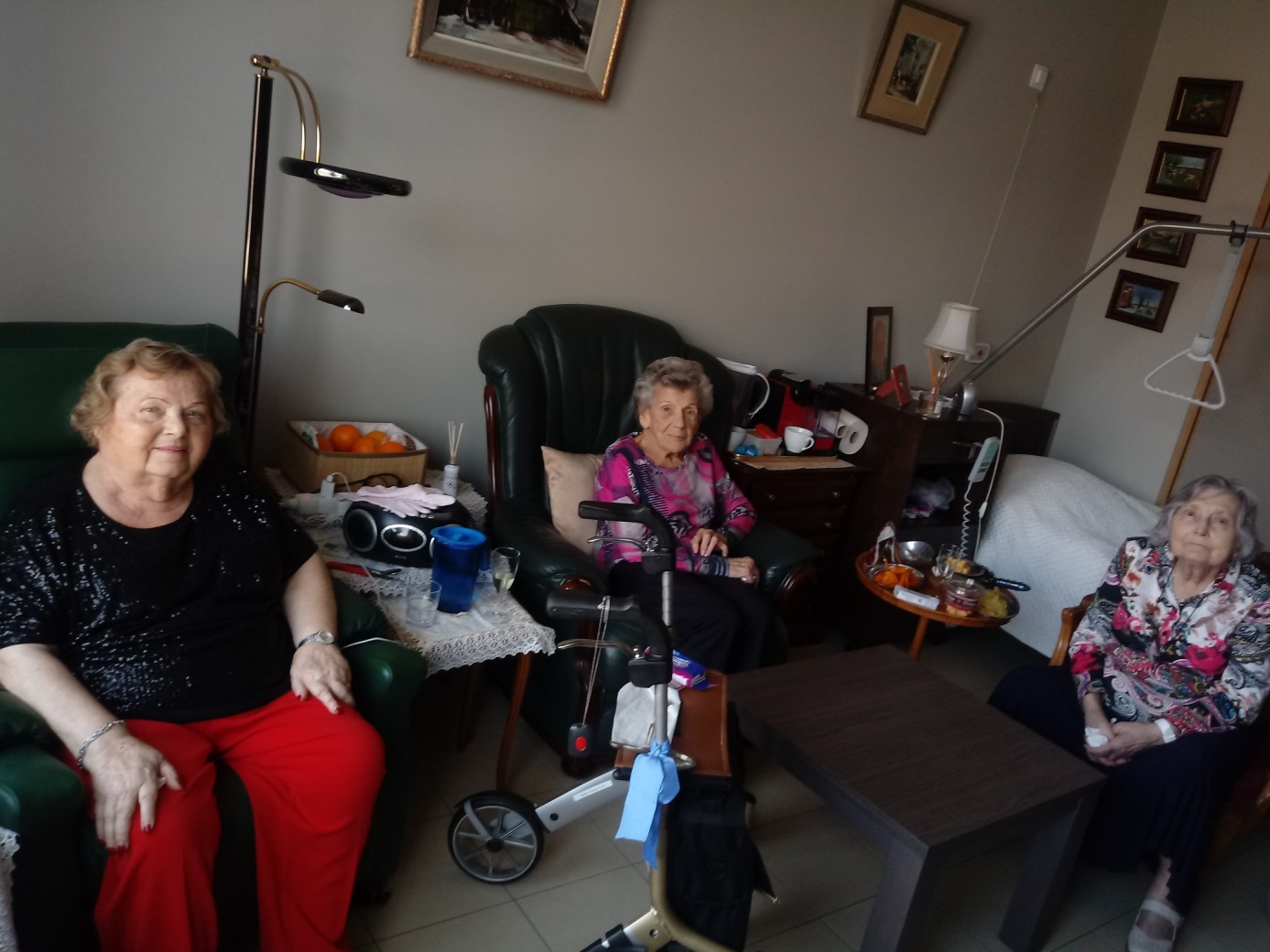 